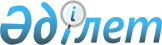 О внесении изменений в решение Енбекшиказахского районного маслихата от 9 января 2019 года № 41-100 "О бюджетах города Есик и сельских округов Енбекшиказахского района на 2019-2021 годы"Решение Енбекшиказахского районного маслихата Алматинской области от 11 июня 2019 года № 49-125. Зарегистрировано Департаментом юстиции Алматинской области 19 июня 2019 года № 5180
      В соответствии с пунктом 5 статьи 104 и пунктом 4 статьи 106 Бюджетного кодекса Республики Казахстан от 4 декабря 2008 года, подпунктом 1) пункта 1 статьи 6 Закона Республики Казахстан от 23 января 2001 года "О местном государственном управлении и самоуправлении в Республике Казахстан", Енбекшиказахский районный маслихат РЕШИЛ:
      1. Внести в решение Енбекшиказахского районного маслихата "О бюджетах города Есик и сельских округов Енбекшиказахского района на 2019-2021 годы" от 9 января 2019 года № 41-100 (зарегистрирован в Реестре государственной регистрации нормативных правовых актов № 5028, опубликован 4 февраля 2019 года в Эталонном контрольном банке нормативных правовых актов Республики Казахстан) следующие изменения:
      пункты 1, 2, 3, 4, 5, 6, 7, 8, 9, 10, 11, 12, 13, 14, 15, 16, 17, 18, 19, 20, 21, 22, 23, 24, 25, 26 указанного решения изложить в новой редакции:
      "1. Утвердить бюджет Аватского сельского округа на 2019-2021 годы, согласно приложениям 1, 2 и 3 к настоящему решению соответственно, в том числе на 2019 год в следующих объемах:
      1) доходы 51 481 тысяча тенге, в том числе: 
      налоговые поступления 32 214 тысяч тенге;
      неналоговые поступления 0 тенге;
      поступления от продажи основного капитала 0 тенге;
      поступление трансфертов 19 267 тысяч тенге, в том числе:
      целевые текущие трансферты 19 267 тысяч тенге;
      целевые трансферты на развитие 0 тенге;
      2) затраты 54 240 тысяч тенге;
      3) чистое бюджетное кредитование 0 тенге, в том числе:
      бюджетные кредиты 0 тенге;
      погашение бюджетных кредитов 0 тенге;
      4) сальдо по операциям с финансовыми активами 0 тенге;
      5) дефицит (профицит) бюджета (-) 2 759 тысяч тенге;
      6) финансирование дефицита (использование профицита) бюджета 2 759 тенге.";
      "2. Утвердить бюджет Асинского сельского округа на 2019-2021 годы, согласно приложениям 4, 5 и 6 к настоящему решению соответственно, в том числе на 2019 год в следующих объемах:
      1) доходы 108 967 тысяч тенге, в том числе: 
      налоговые поступления 25 342 тысячи тенге;
      неналоговые поступления 0 тенге;
      поступления от продажи основного капитала 0 тенге;
      поступление трансфертов 83 625 тысяч тенге, в том числе:
      целевые текущие трансферты 83 625 тысяч тенге;
      целевые трансферты на развитие 0 тенге;
      2) затраты 110 294 тысячи тенге;
      3) чистое бюджетное кредитование 0 тенге, в том числе:
      бюджетные кредиты 0 тенге;
      погашение бюджетных кредитов 0 тенге;
      4) сальдо по операциям с финансовыми активами 0 тенге;
      5) дефицит (профицит) бюджета (-) 1 327 тысяч тенге;
      6) финансирование дефицита (использование профицита) бюджета 1 327 тысяч тенге.";
      "3. Утвердить бюджет Акшийского сельского округа на 2019-2021 годы, согласно приложениям 7, 8 и 9 к настоящему решению соответственно, в том числе на 2019 год в следующих объемах:
      1) доходы 45 069 тысяч тенге, в том числе: 
      налоговые поступления 19 778 тысяч тенге;
      неналоговые поступления 0 тенге;
      поступления от продажи основного капитала 0 тенге;
      поступление трансфертов 25 291 тысяча тенге, в том числе:
      целевые текущие трансферты 25 291 тысяча тенге;
      целевые трансферты на развитие 0 тенге;
      2) затраты 46 327 тысяч тенге;
      3) чистое бюджетное кредитование 0 тенге, в том числе:
      бюджетные кредиты 0 тенге;
      погашение бюджетных кредитов 0 тенге;
      4) сальдо по операциям с финансовыми активами 0 тенге;
      5) дефицит (профицит) бюджета (-) 1 258 тысяч тенге;
      6) финансирование дефицита (использование профицита) бюджета 1 258 тысяч тенге.";
      "4. Утвердить бюджет сельского округа Байдибек бия на 2019-2021 годы, согласно приложениям 10, 11 и 12 к настоящему решению соответственно, в том числе на 2019 год в следующих объемах:
      1) доходы 46 471 тысяча тенге, в том числе: 
      налоговые поступления 43 374 тысячи тенге;
      неналоговые поступления 0 тенге;
      поступления от продажи основного капитала 0 тенге;
      поступление трансфертов 3 097 тысяч тенге, в том числе:
      целевые текущие трансферты 3 097 тысяч тенге;
      целевые трансферты на развитие 0 тенге;
      2) затраты 48 969 тысяч тенге;
      3) чистое бюджетное кредитование 0 тенге, в том числе:
      бюджетные кредиты 0 тенге;
      погашение бюджетных кредитов 0 тенге;
      4) сальдо по операциям с финансовыми активами 0 тенге;
      5) дефицит (профицит) бюджета (-) 2 498 тысяч тенге;
      6) финансирование дефицита (использование профицита) бюджета 2 498 тысяч тенге.";
      "5. Утвердить бюджет Балтабайского сельского округа на 2019-2021 годы, согласно приложениям 13, 14 и 15 к настоящему решению соответственно, в том числе на 2019 год в следующих объемах:
      1) доходы 66 654 тысячи тенге, в том числе: 
      налоговые поступления 39 702 тысячи тенге;
      неналоговые поступления 0 тенге;
      поступления от продажи основного капитала 0 тенге;
      поступление трансфертов 26 952 тысячи тенге, в том числе:
      целевые текущие трансферты 26 952 тысячи тенге;
      целевые трансферты на развитие 0 тенге;
      2) затраты 74 582 тысячи тенге;
      3) чистое бюджетное кредитование 0 тенге, в том числе:
      бюджетные кредиты 0 тенге;
      погашение бюджетных кредитов 0 тенге;
      4) сальдо по операциям с финансовыми активами 0 тенге;
      5) дефицит (профицит) бюджета (-) 7 928 тысяч тенге;
      6) финансирование дефицита (использование профицита) бюджета 7 928 тысяч тенге.";
      "6. Утвердить бюджет Байтерекского сельского округа на 2019-2021 годы, согласно приложениям 16, 17 и 18 к настоящему решению соответственно, в том числе на 2019 год в следующих объемах:
      1) доходы 122 557 тысяч тенге, в том числе: 
      налоговые поступления 107 645 тысяч тенге;
      неналоговые поступления 0 тенге;
      поступления от продажи основного капитала 0 тенге;
      поступление трансфертов 14 912 тысяч тенге, в том числе:
      целевые текущие трансферты 14 912 тысяч тенге;
      целевые трансферты на развитие 0 тенге;
      2) затраты 142 292 тысячи тенге;
      3) чистое бюджетное кредитование 0 тенге, в том числе:
      бюджетные кредиты 0 тенге;
      погашение бюджетных кредитов 0 тенге;
      4) сальдо по операциям с финансовыми активами 0 тенге;
      5) дефицит (профицит) бюджета (-) 19 735 тысяч тенге;
      6) финансирование дефицита (использование профицита) бюджета 19 735 тысяч тенге.";
      "7. Утвердить бюджет Болекского сельского округа на 2019-2021 годы, согласно приложениям 19, 20 и 21 к настоящему решению соответственно, в том числе на 2019 год в следующих объемах:
      1) доходы 82 658 тысяч тенге, в том числе: 
      налоговые поступления 42 370 тысяч тенге;
      неналоговые поступления 0 тенге;
      поступления от продажи основного капитала 0 тенге;
      поступление трансфертов 40 288 тысяч тенге, в том числе:
      целевые текущие трансферты 40 288 тысяч тенге;
      целевые трансферты на развитие 0 тенге;
      2) затраты 87 451 тысяча тенге;
      3) чистое бюджетное кредитование 0 тенге, в том числе:
      бюджетные кредиты 0 тенге;
      погашение бюджетных кредитов 0 тенге;
      4) сальдо по операциям с финансовыми активами 0 тенге;
      5) дефицит (профицит) бюджета (-) 4 793 тысячи тенге;
      6) финансирование дефицита (использование профицита) бюджета 4 793 тысячи тенге.";
      "8. Утвердить бюджет Бартогайского сельского округа на 2019-2021 годы, согласно приложениям 22, 23 и 24 к настоящему решению соответственно, в том числе на 2019 год в следующих объемах:
      1) доходы 102 932 тысячи тенге, в том числе: 
      налоговые поступления 27 768 тысяч тенге;
      неналоговые поступления 0 тенге;
      поступления от продажи основного капитала 0 тенге;
      поступление трансфертов 75 164 тысячи тенге, в том числе:
      целевые текущие трансферты 75 164 тысячи тенге;
      целевые трансферты на развитие 0 тенге;
      2) затраты 105 645 тысяч тенге;
      3) чистое бюджетное кредитование 0 тенге, в том числе:
      бюджетные кредиты 0 тенге;
      погашение бюджетных кредитов 0 тенге;
      4) сальдо по операциям с финансовыми активами 0 тенге;
      5) дефицит (профицит) бюджета (-) 2 713 тысяч тенге;
      6) финансирование дефицита (использование профицита) бюджета 2 713 тысяч тенге.";
      "9. Утвердить бюджет города Есик на 2019-2021 годы, согласно приложениям 25, 26 и 27 к настоящему решению соответственно, в том числе на 2019 год в следующих объемах:
      1) доходы 391 998 тысяч тенге, в том числе: 
      налоговые поступления 366 277 тысяч тенге;
      неналоговые поступления 0 тенге;
      поступления от продажи основного капитала 0 тенге;
      поступление трансфертов 25 721 тысяча тенге, в том числе:
      целевые текущие трансферты 25 721 тысяча тенге;
      целевые трансферты на развитие 0 тенге;
      2) затраты 401 031 тысяча тенге;
      3) чистое бюджетное кредитование 0 тенге, в том числе:
      бюджетные кредиты 0 тенге;
      погашение бюджетных кредитов 0 тенге;
      4) сальдо по операциям с финансовыми активами 0 тенге;
      5) дефицит (профицит) бюджета (-) 9 033 тысячи тенге;
      6) финансирование дефицита (использование профицита) бюджета 9 033 тысячи тенге.";
      "10. Утвердить бюджет Жанашарского сельского округа на 2019-2021 годы, согласно приложениям 28, 29 и 30 к настоящему решению соответственно, в том числе на 2019 год в следующих объемах:
      1) доходы 60 499 тысяч тенге, в том числе: 
      налоговые поступления 48 486 тысяч тенге;
      неналоговые поступления 0 тенге;
      поступления от продажи основного капитала 0 тенге;
      поступление трансфертов 12 013 тысяч тенге, в том числе:
      целевые текущие трансферты 12 013 тысяч тенге;
      целевые трансферты на развитие 0 тенге;
      2) затраты 65 231 тысяча тенге;
      3) чистое бюджетное кредитование 0 тенге, в том числе:
      бюджетные кредиты 0 тенге;
      погашение бюджетных кредитов 0 тенге;
      4) сальдо по операциям с финансовыми активами 0 тенге;
      5) дефицит (профицит) бюджета (-) 4 732 тысячи тенге;
      6) финансирование дефицита (использование профицита) бюджета 4 732 тысячи тенге.";
      "11. Утвердить бюджет Каратурукского сельского округа на 2019-2021 годы, согласно приложениям 31, 32 и 33 к настоящему решению соответственно, в том числе на 2019 год в следующих объемах:
      1) доходы 66 397 тысяч тенге, в том числе: 
      налоговые поступления 31 142 тысячи тенге;
      неналоговые поступления 0 тенге;
      поступления от продажи основного капитала 0 тенге;
      поступление трансфертов 35 255 тысяч тенге, в том числе:
      целевые текущие трансферты 35 255 тысяч тенге;
      целевые трансферты на развитие 0 тенге;
      2) затраты 68 469 тысяч тенге;
      3) чистое бюджетное кредитование 0 тенге, в том числе:
      бюджетные кредиты 0 тенге;
      погашение бюджетных кредитов 0 тенге;
      4) сальдо по операциям с финансовыми активами 0 тенге;
      5) дефицит (профицит) бюджета (-) 2 072 тысячи тенге;
      6) финансирование дефицита (использование профицита) бюджета 2 072 тысячи тенге.";
      "12. Утвердить бюджет Каракемерского сельского округа на 2019-2021 годы, согласно приложениям 34, 35 и 36 к настоящему решению соответственно, в том числе на 2019 год в следующих объемах:
      1) доходы 42 633 тысячи тенге, в том числе: 
      налоговые поступления 39 683 тысячи тенге;
      неналоговые поступления 0 тенге;
      поступления от продажи основного капитала 0 тенге;
      поступление трансфертов 2 950 тысяч тенге, в том числе:
      целевые текущие трансферты 2 950 тысяч тенге;
      целевые трансферты на развитие 0 тенге;
      2) затраты 43 353 тысячи тенге;
      3) чистое бюджетное кредитование 0 тенге, в том числе:
      бюджетные кредиты 0 тенге;
      погашение бюджетных кредитов 0 тенге;
      4) сальдо по операциям с финансовыми активами 0 тенге;
      5) дефицит (профицит) бюджета (-) 720 тысяч тенге;
      6) финансирование дефицита (использование профицита) бюджета 720 тысяч тенге.";
      "13. Утвердить бюджет Каражотинского сельского округа на 2019-2021 годы, согласно приложениям 37, 38 и 39 к настоящему решению соответственно, в том числе на 2019 год в следующих объемах:
      1) доходы 75 000 тысяч тенге, в том числе: 
      налоговые поступления 17 794 тысячи тенге;
      неналоговые поступления 0 тенге;
      поступления от продажи основного капитала 0 тенге;
      поступление трансфертов 57 206 тысяч тенге, в том числе:
      целевые текущие трансферты 57 206 тысяч тенге;
      целевые трансферты на развитие 0 тенге;
      2) затраты 75 707 тысяч тенге;
      3) чистое бюджетное кредитование 0 тенге, в том числе:
      бюджетные кредиты 0 тенге;
      погашение бюджетных кредитов 0 тенге;
      4) сальдо по операциям с финансовыми активами 0 тенге;
      5) дефицит (профицит) бюджета (-) 707 тысяч тенге;
      6) финансирование дефицита (использование профицита) бюджета 707 тысяч тенге.";
      "14. Утвердить бюджет Кырбалтабайского сельского округа на 2019-2021 годы, согласно приложениям 40, 41 и 42 к настоящему решению соответственно, в том числе на 2019 год в следующих объемах:
      1) доходы 35 120 тысяч тенге, в том числе: 
      налоговые поступления 11 410 тысяч тенге;
      неналоговые поступления 0 тенге;
      поступления от продажи основного капитала 0 тенге;
      поступление трансфертов 23 710 тысяч тенге, в том числе:
      целевые текущие трансферты 23 710 тысяч тенге;
      целевые трансферты на развитие 0 тенге;
      2) затраты 36 494 тысячи тенге;
      3) чистое бюджетное кредитование 0 тенге, в том числе:
      бюджетные кредиты 0 тенге;
      погашение бюджетных кредитов 0 тенге;
      4) сальдо по операциям с финансовыми активами 0 тенге;
      5) дефицит (профицит) бюджета (-) 1 374 тысячи тенге;
      6) финансирование дефицита (использование профицита) бюджета 1 374 тысячи тенге.";
      "15. Утвердить бюджет Корамского сельского округа на 2019-2021 годы, согласно приложениям 43, 44 и 45 к настоящему решению соответственно, в том числе на 2019 год в следующих объемах:
      1) доходы 46 683 тысячи тенге, в том числе: 
      налоговые поступления 18 731 тысяча тенге;
      неналоговые поступления 0 тенге;
      поступления от продажи основного капитала 0 тенге;
      поступление трансфертов 27 952 тысячи тенге, в том числе:
      целевые текущие трансферты 27 952 тысячи тенге;
      целевые трансферты на развитие 0 тенге;
      2) затраты 51 361 тысяча тенге;
      3) чистое бюджетное кредитование 0 тенге, в том числе:
      бюджетные кредиты 0 тенге;
      погашение бюджетных кредитов 0 тенге;
      4) сальдо по операциям с финансовыми активами 0 тенге;
      5) дефицит (профицит) бюджета (-) 4 678 тысяч тенге;
      6) финансирование дефицита (использование профицита) бюджета 4 678 тысяч тенге.";
      "16. Утвердить бюджет Казахстанского сельского округа на 2019-2021 годы, согласно приложениям 46, 47 и 48 к настоящему решению соответственно, в том числе на 2019 год в следующих объемах:
      1) доходы 41 573 тысячи тенге, в том числе: 
      налоговые поступления 27 830 тысяч тенге;
      неналоговые поступления 0 тенге;
      поступления от продажи основного капитала 0 тенге;
      поступление трансфертов 13 743 тысячи тенге, в том числе:
      целевые текущие трансферты 13 743 тысячи тенге;
      целевые трансферты на развитие 0 тенге;
      2) затраты 42 515 тысяч тенге;
      3) чистое бюджетное кредитование 0 тенге, в том числе:
      бюджетные кредиты 0 тенге;
      погашение бюджетных кредитов 0 тенге;
      4) сальдо по операциям с финансовыми активами 0 тенге;
      5) дефицит (профицит) бюджета (-) 942 тысячи тенге;
      6) финансирование дефицита (использование профицита) бюджета 942 тысячи тенге.";
      "17. Утвердить бюджет Коктобинского сельского округа на 2019-2021 годы, согласно приложениям 49, 50 и 51 к настоящему решению соответственно, в том числе на 2019 год в следующих объемах:
      1) доходы 107 508 тысяч тенге, в том числе: 
      налоговые поступления 60 199 тысяч тенге;
      неналоговые поступления 0 тенге;
      поступления от продажи основного капитала 0 тенге;
      поступление трансфертов 47 309 тысяч тенге, в том числе:
      целевые текущие трансферты 47 309 тысяч тенге;
      целевые трансферты на развитие 0 тенге;
      2) затраты 115 988 тысяч тенге;
      3) чистое бюджетное кредитование 0 тенге, в том числе:
      бюджетные кредиты 0 тенге;
      погашение бюджетных кредитов 0 тенге;
      4) сальдо по операциям с финансовыми активами 0 тенге;
      5) дефицит (профицит) бюджета (-) 8 480 тысяч тенге;
      6) финансирование дефицита (использование профицита) бюджета 8 480 тысяч тенге.";
      "18. Утвердить бюджет Малыбайского сельского округа на 2019-2021 годы, согласно приложениям 52, 53 и 54 к настоящему решению соответственно, в том числе на 2019 год в следующих объемах:
      1) доходы 40 897 тысяч тенге, в том числе: 
      налоговые поступления 10 262 тысячи тенге;
      неналоговые поступления 0 тенге;
      поступления от продажи основного капитала 0 тенге;
      поступление трансфертов 30 635 тысяч тенге, в том числе:
      целевые текущие трансферты 30 635 тысяч тенге;
      целевые трансферты на развитие 0 тенге;
      2) затраты 47 792 тысячи тенге;
      3) чистое бюджетное кредитование 0 тенге, в том числе:
      бюджетные кредиты 0 тенге;
      погашение бюджетных кредитов 0 тенге;
      4) сальдо по операциям с финансовыми активами 0 тенге;
      5) дефицит (профицит) бюджета (-) 6 895 тысяч тенге;
      6) финансирование дефицита (использование профицита) бюджета 6 895 тысяч тенге.";
      "19. Утвердить бюджет Масакского сельского округа на 2019-2021 годы, согласно приложениям 55, 56 и 57 к настоящему решению соответственно, в том числе на 2019 год в следующих объемах:
      1) доходы 70 687 тысяч тенге, в том числе: 
      налоговые поступления 25 577 тысяч тенге;
      неналоговые поступления 0 тенге;
      поступления от продажи основного капитала 0 тенге;
      поступление трансфертов 45 110 тысяч тенге, в том числе:
      целевые текущие трансферты 45 110 тысяч тенге;
      целевые трансферты на развитие 0 тенге;
      2) затраты 79 560 тысяч тенге;
      3) чистое бюджетное кредитование 0 тенге, в том числе:
      бюджетные кредиты 0 тенге;
      погашение бюджетных кредитов 0 тенге;
      4) сальдо по операциям с финансовыми активами 0 тенге;
      5) дефицит (профицит) бюджета (-) 8 873 тысячи тенге;
      6) финансирование дефицита (использование профицита) бюджета 8 873 тысячи тенге.";
      "20. Утвердить бюджет Согетинского сельского округа на 2019-2021 годы, согласно приложениям 58, 59 и 60 к настоящему решению соответственно, в том числе на 2019 год в следующих объемах:
      1) доходы 31 221 тысяча тенге, в том числе: 
      налоговые поступления 10 730 тысяч тенге;
      неналоговые поступления 0 тенге;
      поступления от продажи основного капитала 0 тенге;
      поступление трансфертов 20 491 тысяча тенге, в том числе:
      целевые текущие трансферты 20 491 тысяча тенге;
      целевые трансферты на развитие 0 тенге;
      2) затраты 32 162 тысячи тенге;
      3) чистое бюджетное кредитование 0 тенге, в том числе:
      бюджетные кредиты 0 тенге;
      погашение бюджетных кредитов 0 тенге;
      4) сальдо по операциям с финансовыми активами 0 тенге;
      5) дефицит (профицит) бюджета (-) 941 тысяча тенге;
      6) финансирование дефицита (использование профицита) бюджета 941 тысяча тенге.";
      "21. Утвердить бюджет Рахатского сельского округа на 2019-2021 годы, согласно приложениям 61, 62 и 63 к настоящему решению соответственно, в том числе на 2019 год в следующих объемах:
      1) доходы 129 181 тысяча тенге, в том числе: 
      налоговые поступления 88 932 тысячи тенге;
      неналоговые поступления 0 тенге;
      поступления от продажи основного капитала 0 тенге;
      поступление трансфертов 40 249 тысяч тенге, в том числе:
      целевые текущие трансферты 40 249 тысяч тенге;
      целевые трансферты на развитие 0 тенге;
      2) затраты 146 614 тысяч тенге;
      3) чистое бюджетное кредитование 0 тенге, в том числе:
      бюджетные кредиты 0 тенге;
      погашение бюджетных кредитов 0 тенге;
      4) сальдо по операциям с финансовыми активами 0 тенге;
      5) дефицит (профицит) бюджета (-) 17 433 тысячи тенге;
      6) финансирование дефицита (использование профицита) бюджета 17 433 тысячи тенге.";
      "22. Утвердить бюджет Саймасайского сельского округа на 2019-2021 годы, согласно приложениям 64, 65 и 66 к настоящему решению соответственно, в том числе на 2019 год в следующих объемах:
      1) доходы 48 711 тысяч тенге, в том числе: 
      налоговые поступления 39 700 тысяч тенге;
      неналоговые поступления 0 тенге;
      поступления от продажи основного капитала 0 тенге;
      поступление трансфертов 9 011 тысяч тенге, в том числе:
      целевые текущие трансферты 9 011 тысяч тенге;
      целевые трансферты на развитие 0 тенге;
      2) затраты 52 382 тысячи тенге;
      3) чистое бюджетное кредитование 0 тенге, в том числе:
      бюджетные кредиты 0 тенге;
      погашение бюджетных кредитов 0 тенге;
      4) сальдо по операциям с финансовыми активами 0 тенге;
      5) дефицит (профицит) бюджета (-) 3 671 тысяча тенге;
      6) финансирование дефицита (использование профицита) бюджета 3 671 тысяча тенге.";
      "23. Утвердить бюджет Ташкенсазского сельского округа на 2019-2021 годы, согласно приложениям 67, 68 и 69 к настоящему решению соответственно, в том числе на 2019 год в следующих объемах:
      1) доходы 40 925 тысяч тенге, в том числе: 
      налоговые поступления 15 412 тысяч тенге;
      неналоговые поступления 0 тенге;
      поступления от продажи основного капитала 0 тенге;
      поступление трансфертов 25 513 тысяч тенге, в том числе:
      целевые текущие трансферты 25 513 тысяч тенге;
      целевые трансферты на развитие 0 тенге;
      2) затраты 41 562 тысячи тенге;
      3) чистое бюджетное кредитование 0 тенге, в том числе:
      бюджетные кредиты 0 тенге;
      погашение бюджетных кредитов 0 тенге;
      4) сальдо по операциям с финансовыми активами 0 тенге;
      5) дефицит (профицит) бюджета (-) 637 тысяч тенге;
      6) финансирование дефицита (использование профицита) бюджета 637 тысяч тенге.";
      "24. Утвердить бюджет Тургенского сельского округа на 2019-2021 годы, согласно приложениям 70, 71 и 72 к настоящему решению соответственно, в том числе на 2019 год в следующих объемах:
      1) доходы 118 390 тысяч тенге, в том числе: 
      налоговые поступления 97 144 тысячи тенге;
      неналоговые поступления 0 тенге;
      поступления от продажи основного капитала 0 тенге;
      поступление трансфертов 21 246 тысяч тенге, в том числе:
      целевые текущие трансферты 21 246 тысяч тенге;
      целевые трансферты на развитие 0 тенге;
      2) затраты 142 156 тысяч тенге;
      3) чистое бюджетное кредитование 0 тенге, в том числе:
      бюджетные кредиты 0 тенге;
      погашение бюджетных кредитов 0 тенге;
      4) сальдо по операциям с финансовыми активами 0 тенге;
      5) дефицит (профицит) бюджета (-) 23 766 тысяч тенге;
      6) финансирование дефицита (использование профицита) бюджета 23 766 тысяч тенге.";
      "25. Утвердить бюджет Тескенсуйского сельского округа на 2019-2021 годы, согласно приложениям 73, 74 и 75 к настоящему решению соответственно, в том числе на 2019 год в следующих объемах:
      1) доходы 50 460 тысяч тенге, в том числе: 
      налоговые поступления 19 630 тысяч тенге;
      неналоговые поступления 0 тенге;
      поступления от продажи основного капитала 0 тенге;
      поступление трансфертов 30 830 тысяч тенге, в том числе:
      целевые текущие трансферты 30 830 тысяч тенге;
      целевые трансферты на развитие 0 тенге;
      2) затраты 55 084 тысячи тенге;
      3) чистое бюджетное кредитование 0 тенге, в том числе:
      бюджетные кредиты 0 тенге;
      погашение бюджетных кредитов 0 тенге;
      4) сальдо по операциям с финансовыми активами 0 тенге;
      5) дефицит (профицит) бюджета (-) 4 624 тысячи тенге;
      6) финансирование дефицита (использование профицита) бюджета 4 624 тысячи тенге.";
      "26. Утвердить бюджет Шелекского сельского округа на 2019-2021 годы, согласно приложениям 76, 77 и 78 к настоящему решению соответственно, в том числе на 2019 год в следующих объемах:
      1) доходы 231 572 тысячи тенге, в том числе: 
      налоговые поступления 195 818 тысяч тенге;
      неналоговые поступления 0 тенге;
      поступления от продажи основного капитала 0 тенге;
      поступление трансфертов 35 754 тысячи тенге, в том числе:
      целевые текущие трансферты 35 754 тысячи тенге;
      целевые трансферты на развитие 0 тенге;
      2) затраты 233 070 тысяч тенге;
      3) чистое бюджетное кредитование 0 тенге, в том числе:
      бюджетные кредиты 0 тенге;
      погашение бюджетных кредитов 0 тенге;
      4) сальдо по операциям с финансовыми активами 0 тенге;
      5) дефицит (профицит) бюджета (-) 1 498 тысяч тенге;
      6) финансирование дефицита (использование профицита) бюджета 1 498 тысяч тенге.".
      2. Приложения 1, 4, 7, 10, 13, 16, 19, 22, 25, 28, 31, 34, 37, 40, 43, 46, 49, 52, 55, 58, 61, 64, 67, 70, 73, 76 к указанному решению изложить в новой редакции согласно приложениям 1, 2, 3, 4, 5, 6, 7, 8, 9, 10, 11, 12, 13, 14, 15, 16, 17, 18, 19, 20, 21, 22, 23, 24, 25, 26 к настоящему решению соответственно.
      3. Контроль за исполнением настоящего решения возложить на постоянную комиссию Енбекшиказахского районного маслихата "По вопросам экономики, бюджета и финансов".
      4. Настоящее решение вводится в действие с 1 января 2019 года. Бюджет Аватского сельского округа на 2019 год Бюджет Асинского сельского округа на 2019 год Бюджет Акшийского сельского округа на 2019 год Бюджет сельского округа Байдибек бия на 2019 год Бюджет Балтабайского сельского округа на 2019 год Бюджет Байтерекского сельского округа на 2019 год Бюджет Болекского сельского округа на 2019 год Бюджет Бартогайского сельского округа на 2019 год Бюджет города Есик на 2019 год Бюджет Жанашарского сельского округа на 2019 год Бюджет Каратурукского сельского округа на 2019 год Бюджет Каракемерского сельского округа на 2019 год Бюджет Каражотинского сельского округа на 2019 год Бюджет Кырбалтабайского сельского округа на 2019 год Бюджет Корамского сельского округа на 2019 год Бюджет Казахстанского сельского округа на 2019 год Бюджет Коктобинского сельского округа на 2019 год Бюджет Малыбайского сельского округа на 2019 год Бюджет Масакского сельского округа на 2019 год Бюджет Согетинского сельского округа на 2019 год Бюджет Рахатского сельского округа на 2019 год Бюджет Саймасайского сельского округа на 2019 год Бюджет Ташкенсазского сельского округа на 2019 год Бюджет Тургенского сельского округа на 2019 год Бюджет Тескенсуйского сельского округа на 2019 год Бюджет Шелекского сельского округа на 2019 год
					© 2012. РГП на ПХВ «Институт законодательства и правовой информации Республики Казахстан» Министерства юстиции Республики Казахстан
				
      Председатель сессии

      Енбекшиказахского

      районного маслихата

Г. Егенбаева

      и.о. Секретаря

      Енбекшиказахского

      районного маслихата

А. Рустамбеков
Приложение 1 к решению Енбекшиказахского районного маслихата от 11 июня 2019 года № 49-125 "О внесении изменений в решение Енбекшиказахского районного маслихата от 9 января 2019 года № 41-100 "О бюджетах города Есик и сельских округов на 2019-2021 годы"Приложение 1 к решению Енбекшиказахского районного маслихата от 9 января 2019 года № 41-100 "О бюджетах города Есик и сельских округов Енбекшиказахского района на 2019-2021 годы"
Категория
Категория
Категория
Категория
Сумма, тысяч тенге
Класс
Класс
Класс
Сумма, тысяч тенге
Подкласс
Наименование
Сумма, тысяч тенге
I. Доходы
51 481
1
Налоговые поступления
32 214
01
Подоходный налог
12 500
2
Индивидуальный подоходный налог
12 500
04
Hалоги на собственность
19 714
1
Hалоги на имущество
807
3
Земельный налог
2 300
4
Hалог на транспортные средства
16 607
4
Поступления трансфертов
19 267
02
Трансферты из вышестоящих органов государственного управления
19 267
3
Трансферты из районного бюджета
19 267
Функциональная группа
Функциональная группа
Функциональная группа
Функциональная группа
Функциональная группа
Сумма, тысяч тенге
Функциональная подгруппа
Функциональная подгруппа
Функциональная подгруппа
Функциональная подгруппа
Сумма, тысяч тенге
Администратор бюджетных программ
Администратор бюджетных программ
Администратор бюджетных программ
Сумма, тысяч тенге
Программа
Наименование
Сумма, тысяч тенге
II. Затраты
54 240
01
Государственные услуги общего характера
24 652
1
Представительные, исполнительные и другие органы, выполняющие общие функции государственного управления
24 652
124
Аппарат акима города районного значения, села, поселка, сельского округа
24 652
001
Услуги по обеспечению деятельности акима города районного значения, села, поселка, сельского округа
23 176
022
Капитальные расходы государственных органов
1 476
07
Жилищно-коммунальное хозяйство
5 541
3
Благоустройство населенных пунктов
5 541
124
Аппарат акима города районного значения, села, поселка, сельского округа
5 541
008
Освещение улиц в населенных пунктах
2 220
009
Обеспечение санитарии в населенных пунктах
800
010
Содержание мест захоронений и захоронение безродных
121
011
Благоустройство и озеленение населенных пунктов
2 400
13
Прочие
16 280
9
Прочие
16 280
124
Аппарат акима города районного значения, села, поселка, сельского округа
16 280
040
Реализация мероприятий для решения вопросов обустройства населенных пунктов в реализацию по содействию экономическому развитию регионов в рамках Программы развития регионов до 2020 года
16 280
15
 Трансферты
7 767
1
 Трансферты
7 767
124
Аппарат акима города районного значения, села, поселка, сельского округа
7 767
043
Бюджетные изъятия
7 767
ІІІ. Чистое бюджетное кредитование
0
Категория
Категория
Категория
Категория
Сумма, тысяч тенге
Класс
Класс
Класс
Сумма, тысяч тенге
Подкласс
Наименование
Сумма, тысяч тенге
Погашение бюджетных кредитов
0
5
Погашение бюджетных кредитов
0
01
Погашение бюджетных кредитов
0
1
Погашение бюджетных кредитов, выданных и государственного бюджета
0
Функциональная группа
Функциональная группа
Функциональная группа
Функциональная группа
Функциональная группа
Сумма, тысяч тенге
Функциональная подгруппа
Функциональная подгруппа
Функциональная подгруппа
Функциональная подгруппа
Сумма, тысяч тенге
Администратор бюджетных программ
Администратор бюджетных программ
Администратор бюджетных программ
Программа
Наименование
IV. Сальдо по операциям с финансовыми активами
0
0
Категория
Категория
Категория
Категория
Сумма, тысяч тенге
Класс
Класс
Класс
Сумма, тысяч тенге
Подкласс
Наименование
Сумма, тысяч тенге
V. Дефицит (профицит) бюджета
-2 759
VI. Финансирование дефицита( использование профицита) бюджета
2 759
8
Используемые остатки бюджетных средств
2 759
01
Остатки бюджетных средств
2 759
1
Свободные остатки бюджетных средств
2 759
Функциональная группа
Функциональная группа
Функциональная группа
Функциональная группа
Функциональная группа
Сумма, тысяч тенге
Функциональная подгруппа
Функциональная подгруппа
Функциональная подгруппа
Функциональная подгруппа
Сумма, тысяч тенге
Администратор бюджетных программ
Администратор бюджетных программ
Администратор бюджетных программ
Сумма, тысяч тенге
Программа
Наименование
Сумма, тысяч тенге
16
Погашение займов
0
1
Погашение займов
0
124
Аппарат акима города районного значения, села, поселка, сельского округа
0
056
Погашение долга аппарата акима города районного значения, села, поселка, сельского округа перед вышестоящим бюджетом
0Приложение 2 к решению Енбекшиказахского районного маслихата от 11 июня 2019 года № 49-125 "О внесении изменений в решение Енбекшиказахского районного маслихата от 9 января 2019 года № 41-100 "О бюджетах города Есик и сельских округов на 2019-2021 годы"Приложение 4 к решению Енбекшиказахского районного маслихата от 9 января 2019 года № 41-100 "О бюджетах города Есик и сельских округов Енбекшиказахского района на 2019-2021 годы"
Категория
Категория
Категория
Категория
Сумма, тысяч тенге
Класс
Класс
Класс
Сумма, тысяч тенге
Подкласс
Наименование
Сумма, тысяч тенге
I. Доходы
108 967
1
Налоговые поступления
25 342
01
Подоходный налог
3 450
2
Индивидуальный подоходный налог
3 450
04
Hалоги на собственность
21 892
1
Hалоги на имущество
1 047
3
Земельный налог
565
4
Hалог на транспортные средства
20 280
4
Поступления трансфертов
83 625
02
Трансферты из вышестоящих органов государственного управления
83 625
3
Трансферты из районного бюджета
83 625
Функциональная группа
Функциональная группа
Функциональная группа
Функциональная группа
Функциональная группа
Сумма, тысяч тенге
Функциональная подгруппа
Функциональная подгруппа
Функциональная подгруппа
Функциональная подгруппа
Сумма, тысяч тенге
Администратор бюджетных программ
Администратор бюджетных программ
Администратор бюджетных программ
Сумма, тысяч тенге
Программа
Наименование
Сумма, тысяч тенге
II. Затраты
110 294
01
Государственные услуги общего характера
27 317
1
Представительные, исполнительные и другие органы, выполняющие общие функции государственного управления
27 317
124
Аппарат акима города районного значения, села, поселка, сельского округа
27 317
001
Услуги по обеспечению деятельности акима города районного значения, села, поселка, сельского округа
26 659
022
Капитальные расходы государственных органов
658
04
Образование
43 356
1
Дошкольное воспитание и обучение
40 306
124
Аппарат акима города районного значения, села, поселка, сельского округа
40 306
004
Дошкольное воспитание и обучение и организация медицинского обслуживания в организациях дошкольного воспитания и обучения
40 306
2
Начальное, основное среднее и общее среднее образование
3 050
124
Аппарат акима города районного значения, села, поселка, сельского округа
3 050
005
Организация бесплатного подвоза учащихся до ближайщей школы и обратно в сельской местности
3 050
07
Жилищно-коммунальное хозяйство
1 621
3
Благоустройство населенных пунктов
1 621
124
Аппарат акима города районного значения, села, поселка, сельского округа
1 621
009
Обеспечение санитарии в населенных пунктах
700
010
Содержание мест захоронений и захоронение безродных
121
011
Благоустройство и озеленение населенных пунктов
800
12
Транспорт и коммуникации
14 000
1
Автомобильный транспорт
14 000
124
Аппарат акима города районного значения, села, поселка, сельского округа
14 000
013
Обеспечение функционирования автомобильных дорог в городах районного значения, селах, поселках, сельских округах
14 000
13
Прочие
24 000
9
Прочие
24 000
124
Аппарат акима города районного значения, села, поселка, сельского округа
24 000
040
Реализация мероприятий для решения вопросов обустройства населенных пунктов в реализацию по содействию экономическому развитию регионов в рамках Программы развития регионов до 2020 года
24 000
ІІІ. Чистое бюджетное кредитование
0
Категория
Категория
Категория
Категория
Сумма, тысяч тенге
Класс
Класс
Класс
Сумма, тысяч тенге
Подкласс
Наименование
Сумма, тысяч тенге
Погашение бюджетных кредитов
0
5
Погашение бюджетных кредитов
0
01
Погашение бюджетных кредитов
0
1
Погашение бюджетных кредитов, выданных и государственного бюджета
0
Функциональная группа
Функциональная группа
Функциональная группа
Функциональная группа
Функциональная группа
Сумма, тысяч тенге
Функциональная подгруппа
Функциональная подгруппа
Функциональная подгруппа
Функциональная подгруппа
Сумма, тысяч тенге
Администратор бюджетных программ
Администратор бюджетных программ
Администратор бюджетных программ
Сумма, тысяч тенге
Программа
Наименование
Сумма, тысяч тенге
IV. Сальдо по операциям с финансовыми активами
0
Категория
Категория
Категория
Категория
Сумма, тысяч тенге
Класс
Класс
Класс
Сумма, тысяч тенге
Подкласс
Наименование
Сумма, тысяч тенге
V. Дефицит (профицит) бюджета
-1 327
VI. Финансирование дефицита( использование профицита) бюджета
1 327
8
Используемые остатки бюджетных средств
1 327
01
Остатки бюджетных средств
1 327
1
Свободные остатки бюджетных средств
1 327
Функциональная группа
Функциональная группа
Функциональная группа
Функциональная группа
Функциональная группа
Сумма, тысяч тенге
Функциональная подгруппа
Функциональная подгруппа
Функциональная подгруппа
Функциональная подгруппа
Сумма, тысяч тенге
Администратор бюджетных программ
Администратор бюджетных программ
Администратор бюджетных программ
Сумма, тысяч тенге
Программа
Наименование
Сумма, тысяч тенге
16
Погашение займов
0
1
Погашение займов
0
124
Отдел финансов района (города областного значения)
0
056
Погашение долга местного исполнительного органа перед вышестоящим бюджетом
0Приложение 3 к решению Енбекшиказахского районного маслихата от 11 июня 2019 года № 49-125 "О внесении изменений в решение Енбекшиказахского районного маслихата от 9 января 2019 года № 41-100 "О бюджетах города Есик и сельских округов на 2019-2021 годы"Приложение 7 к решению Енбекшиказахского районного маслихата от 9 января 2019 года № 41-100 "О бюджетах города Есик и сельских округов Енбекшиказахского района на 2019-2021 годы"
Категория
Категория
Категория
Категория
Сумма, тысяч тенге
Класс
Класс
Класс
Сумма, тысяч тенге
Подкласс
Наименование
Сумма, тысяч тенге
I. Доходы
45 069
1
Налоговые поступления
19 778
01
Подоходный налог
4 950
2
Индивидуальный подоходный налог
4 950
04
Hалоги на собственность
14 828
1
Hалоги на имущество
375
3
Земельный налог
700
4
Hалог на транспортные средства
13 753
4
Поступления трансфертов
25 291
02
Трансферты из вышестоящих органов государственного управления
25 291
3
Трансферты из районного бюджета
25 291
Функциональная группа
Функциональная группа
Функциональная группа
Функциональная группа
Функциональная группа
Сумма, тысяч тенге
Функциональная подгруппа
Функциональная подгруппа
Функциональная подгруппа
Функциональная подгруппа
Сумма, тысяч тенге
Администратор бюджетных программ
Администратор бюджетных программ
Администратор бюджетных программ
Сумма, тысяч тенге
Программа
Наименование
Сумма, тысяч тенге
II. Затраты
46 327
01
Государственные услуги общего характера
25 038
1
Представительные, исполнительные и другие органы, выполняющие общие функции государственного управления
25 038
124
Аппарат акима города районного значения, села, поселка, сельского округа
25 038
001
Услуги по обеспечению деятельности акима города районного значения, села, поселка, сельского округа
24 310
022
Капитальные расходы государственных органов
728
04
Образование
6 348
2
Начальное, основное среднее и общее среднее образование
6 348
124
Аппарат акима города районного значения, села, поселка, сельского округа
6 348
005
Организация бесплатного подвоза учащихся до ближайщей школы и обратно в сельской местности
6 348
07
Жилищно-коммунальное хозяйство
4 421
3
Благоустройство населенных пунктов
4 421
124
Аппарат акима города районного значения, села, поселка, сельского округа
4 421
008
Освещение улиц в населенных пунктах
2 700
,
009
Обеспечение санитарии в населенных пунктах
600
010
Содержание мест захоронений и захоронение безродных
121
011
Благоустройство и озеленение населенных пунктов
1 000
12
Транспорт и коммуникации
10 520
1
Автомобильный транспорт
10 520
124
Аппарат акима города районного значения, села, поселка, сельского округа
10 520
013
Обеспечение функционирования автомобильных дорог в городах районного значения, селах, поселках, сельских округах
10 520
ІІІ. Чистое бюджетное кредитование
0
Категория
Категория
Категория
Категория
Сумма, тысяч тенге
Класс
Класс
Класс
Сумма, тысяч тенге
Подкласс
Наименование
Сумма, тысяч тенге
Погашение бюджетных кредитов
0
5
Погашение бюджетных кредитов
0
01
Погашение бюджетных кредитов
0
1
Погашение бюджетных кредитов, выданных и государственного бюджета
0
Функциональная группа
Функциональная группа
Функциональная группа
Функциональная группа
Функциональная группа
Сумма, тысяч тенге
Функциональная подгруппа
Функциональная подгруппа
Функциональная подгруппа
Функциональная подгруппа
Сумма, тысяч тенге
Администратор бюджетных программ
Администратор бюджетных программ
Администратор бюджетных программ
Сумма, тысяч тенге
Программа
Наименование
Сумма, тысяч тенге
IV. Сальдо по операциям с финансовыми активами
0
Категория
Категория
Категория
Категория
Сумма, тысяч тенге
Класс
Класс
Класс
Сумма, тысяч тенге
Подкласс
Наименование
Сумма, тысяч тенге
V. Дефицит (профицит) бюджета
-1 258
VI. Финансирование дефицита( использование профицита) бюджета
1 258
8
Используемые остатки бюджетных средств
1 258
01
Остатки бюджетных средств
1 258
1
Свободные остатки бюджетных средств
1 258
Функциональная группа
Функциональная группа
Функциональная группа
Функциональная группа
Функциональная группа
Сумма, тысяч тенге
Функциональная подгруппа
Функциональная подгруппа
Функциональная подгруппа
Функциональная подгруппа
Сумма, тысяч тенге
Администратор бюджетных программ
Администратор бюджетных программ
Администратор бюджетных программ
Сумма, тысяч тенге
Программа
Наименование
Сумма, тысяч тенге
16
Погашение займов
0
1
Погашение займов
0
124
Отдел финансов района (города областного значения)
0
056
Погашение долга местного исполнительного органа перед вышестоящим бюджетом
0Приложение 4 к решению Енбекшиказахского районного маслихата от 11 июня 2019 года № 49-125 "О внесении изменений в решение Енбекшиказахского районного маслихата от 9 января 2019 года № 41-100 "О бюджетах города Есик и сельских округов на 2019-2021 годы"Приложение 10 к решению Енбекшиказахского районного маслихата от 9 января 2019 года № 41-100 "О бюджетах города Есик и сельских округов Енбекшиказахского района на 2019-2021 годы"
Категория
Категория
Категория
Категория
Сумма, тысяч тенге
Класс
Класс
Класс
Сумма, тысяч тенге
Подкласс
Наименование
Сумма, тысяч тенге
I. Доходы
46 471
1
Налоговые поступления
43 374
01
Подоходный налог
11 500
2
Индивидуальный подоходный налог
11 500
04
Hалоги на собственность
31 874
1
Hалоги на имущество
1 035
3
Земельный налог
1 100
4
Hалог на транспортные средства
29 739
4
Поступления трансфертов
3 097
02
Трансферты из вышестоящих органов государственного управления
3 097
3
Трансферты из районного бюджета
3 097
Функциональная группа
Функциональная группа
Функциональная группа
Функциональная группа
Функциональная группа
Сумма, тысяч тенге
Функциональная подгруппа
Функциональная подгруппа
Функциональная подгруппа
Функциональная подгруппа
Сумма, тысяч тенге
Администратор бюджетных программ
Администратор бюджетных программ
Администратор бюджетных программ
Сумма, тысяч тенге
Программа
Наименование
Сумма, тысяч тенге
II. Затраты
48 969
01
Государственные услуги общего характера
25 580
1
Представительные, исполнительные и другие органы, выполняющие общие функции государственного управления
25 580
124
Аппарат акима города районного значения, села, поселка, сельского округа
25 580
001
Услуги по обеспечению деятельности акима города районного значения, села, поселка, сельского округа
25 198
022
Капитальные расходы государственных органов
382
07
Жилищно-коммунальное хозяйство
5 313
3
Благоустройство населенных пунктов
5 313
124
Аппарат акима города районного значения, села, поселка, сельского округа
5 313
008
Освещение улиц в населенных пунктах
2 384
009
Обеспечение санитарии в населенных пунктах
954
011
Благоустройство и озеленение населенных пунктов
1 975
12
Транспорт и коммуникации
5 250
1
Автомобильный транспорт
5 250
124
Аппарат акима города районного значения, села, поселка, сельского округа
5 250
013
Обеспечение функционирования автомобильных дорог в городах районного значения, селах, поселках, сельских округах
5 250
15
 Трансферты
12 826
1
 Трансферты
12 826
124
Аппарат акима города районного значения, села, поселка, сельского округа
12 826
043
Бюджетные изъятия
12 825
048
Возврат неиспользованных (недоиспользованных) целевых трансфертов
1
ІІІ. Чистое бюджетное кредитование
0
Категория
Категория
Категория
Категория
Сумма, тысяч тенге
Класс
Класс
Класс
Сумма, тысяч тенге
Подкласс
Наименование
Сумма, тысяч тенге
Погашение бюджетных кредитов
0
5
Погашение бюджетных кредитов
0
01
Погашение бюджетных кредитов
0
1
Погашение бюджетных кредитов, выданных и государственного бюджета
0
Функциональная группа
Функциональная группа
Функциональная группа
Функциональная группа
Функциональная группа
Сумма, тысяч тенге
Функциональная подгруппа
Функциональная подгруппа
Функциональная подгруппа
Функциональная подгруппа
Сумма, тысяч тенге
Администратор бюджетных программ
Администратор бюджетных программ
Администратор бюджетных программ
Сумма, тысяч тенге
Программа
Наименование
Сумма, тысяч тенге
IV. Сальдо по операциям с финансовыми активами
0
Категория
Категория
Категория
Категория
Сумма, тысяч тенге
Класс
Класс
Класс
Сумма, тысяч тенге
Подкласс
Наименование
Сумма, тысяч тенге
V. Дефицит (профицит) бюджета
-2 498
VI. Финансирование дефицита( использование профицита) бюджета
2 498
8
Используемые остатки бюджетных средств
2 498
01
Остатки бюджетных средств
2 498
1
Свободные остатки бюджетных средств
2 498
Функциональная группа
Функциональная группа
Функциональная группа
Функциональная группа
Функциональная группа
Сумма, тысяч тенге
Функциональная подгруппа
Функциональная подгруппа
Функциональная подгруппа
Функциональная подгруппа
Сумма, тысяч тенге
Администратор бюджетных программ
Администратор бюджетных программ
Администратор бюджетных программ
Сумма, тысяч тенге
Программа
Наименование
Сумма, тысяч тенге
16
Погашение займов
0
1
Погашение займов
0
124
Отдел финансов района (города областного значения)
0
056
Погашение долга местного исполнительного органа перед вышестоящим бюджетом
0Приложение 5 к решению Енбекшиказахского районного маслихата от 11 июня 2019 года № 49-125 "О внесении изменений в решение Енбекшиказахского районного маслихата от 9 января 2019 года № 41-100 "О бюджетах города Есик и сельских округов на 2019-2021 годы"Приложение 13 к решению Енбекшиказахского районного маслихата от 9 января 2019 года № 41-100 "О бюджетах города Есик и сельских округов Енбекшиказахского района на 2019-2021 годы"
Категория
Категория
Категория
Категория
Сумма, тысяч тенге
Класс
Класс
Класс
Сумма, тысяч тенге
Подкласс
Наименование
Сумма, тысяч тенге
I. Доходы
66 654
1
Налоговые поступления
39 702
01
Подоходный налог
7 700
2
Индивидуальный подоходный налог
7 700
04
Hалоги на собственность
32 002
1
Hалоги на имущество
900
3
Земельный налог
1 300
4
Hалог на транспортные средства
29 802
4
Поступления трансфертов
26 952
02
Трансферты из вышестоящих органов государственного управления
26 952
3
Трансферты из районного бюджета
26 952
Функциональная группа
Функциональная группа
Функциональная группа
Функциональная группа
Функциональная группа
Сумма, тысяч тенге
Функциональная подгруппа
Функциональная подгруппа
Функциональная подгруппа
Функциональная подгруппа
Сумма, тысяч тенге
Администратор бюджетных программ
Администратор бюджетных программ
Администратор бюджетных программ
Сумма, тысяч тенге
Программа
Наименование
Сумма, тысяч тенге
II. Затраты
74 582
01
Государственные услуги общего характера
28 161
1
Представительные, исполнительные и другие органы, выполняющие общие функции государственного управления
28 161
124
Аппарат акима города районного значения, села, поселка, сельского округа
28 161
001
Услуги по обеспечению деятельности акима города районного значения, села, поселка, сельского округа
25 497
022
Капитальные расходы государственных органов
2 664
04
Образование
20 120
2
Начальное, основное среднее и общее среднее образование
20 120
124
Аппарат акима города районного значения, села, поселка, сельского округа
20 120
005
Организация бесплатного подвоза учащихся до ближайшей школы и обратно в сельской местности
20 120
07
Жилищно-коммунальное хозяйство
9 421
3
Благоустройство населенных пунктов
9 421
124
Аппарат акима города районного значения, села, поселка, сельского округа
9 421
008
Освещение улиц в населенных пунктах
5 900
009
Обеспечение санитарии в населенных пунктах
1 100
010
Содержание мест захоронений и погребение безродных
121
011
Благоустройство и озеленение населенных пунктов
2 300
12
Транспорт и коммуникации
10 880
1
Автомобильный транспорт
10 880
124
Аппарат акима города районного значения, села, поселка, сельского округа
10 880
013
Обеспечение функционирования автомобильных дорог в городах районного значения, селах, поселках, сельских округах
10 880
13
Прочие
6 000
9
Прочие
6 000
124
Аппарат акима города районного значения, села, поселка, сельского округа
6 000
040
Реализация мероприятий для решения вопросов обустройства населенных пунктов в реализацию мер по содействию экономическому развитию регионов в рамках Программы развития регионов до 2020 года
6 000
ІІІ. Чистое бюджетное кредитование
0
Категория
Категория
Категория
Категория
Сумма, тысяч тенге
Класс
Класс
Класс
Сумма, тысяч тенге
Подкласс
Наименование
Сумма, тысяч тенге
Погашение бюджетных кредитов
0
5
Погашение бюджетных кредитов
0
01
Погашение бюджетных кредитов
0
1
Погашение бюджетных кредитов, выданных и государственного бюджета
0
Функциональная группа
Функциональная группа
Функциональная группа
Функциональная группа
Функциональная группа
Сумма, тысяч тенге
Функциональная подгруппа
Функциональная подгруппа
Функциональная подгруппа
Функциональная подгруппа
Сумма, тысяч тенге
Администратор бюджетных программ
Администратор бюджетных программ
Администратор бюджетных программ
Сумма, тысяч тенге
Программа
Наименование
Сумма, тысяч тенге
IV. Сальдо по операциям с финансовыми активами
0
Категория
Категория
Категория
Категория
Сумма, тысяч тенге
Класс
Класс
Класс
Сумма, тысяч тенге
Подкласс
Наименование
Сумма, тысяч тенге
V. Дефицит (профицит) бюджета
-7 928
VI. Финансирование дефицита( использование профицита) бюджета
7 928
8
Используемые остатки бюджетных средств
7 928
01
Остатки бюджетных средств
7 928
1
Свободные остатки бюджетных средств
7 928
Функциональная группа
Функциональная группа
Функциональная группа
Функциональная группа
Функциональная группа
Сумма, тысяч тенге
Функциональная подгруппа
Функциональная подгруппа
Функциональная подгруппа
Функциональная подгруппа
Сумма, тысяч тенге
Администратор бюджетных программ
Администратор бюджетных программ
Администратор бюджетных программ
Сумма, тысяч тенге
Программа
Наименование
Сумма, тысяч тенге
16
Погашение займов
0
1
Погашение займов
0
124
Отдел финансов района (города областного значения)
0
056
Погашение долга местного исполнительного органа перед вышестоящим бюджетом
0Приложение 6 к решению Енбекшиказахского районного маслихата от 11 июня 2019 года № 49-125 "О внесении изменений в решение Енбекшиказахского районного маслихата от 9 января 2019 года № 41-100 "О бюджетах города Есик и сельских округов на 2019-2021 годы" Приложение 16 к решению Енбекшиказахского районного маслихата от 9 января 2019 года № 41-100 "О бюджетах города Есик и сельских округов Енбекшиказахского района на 2019-2021 годы"
Категория
Категория
Категория
Категория
Сумма, тысяч тенге
Класс
Класс
Класс
Сумма, тысяч тенге
Подкласс
Наименование
Сумма, тысяч тенге
I. Доходы
122 557
1
Налоговые поступления
107 645
01
Подоходный налог
51 750
2
Индивидуальный подоходный налог
51750
04
Hалоги на собственность
55 895
1
Hалоги на имущество
2 500
3
Земельный налог
3 845
4
Hалог на транспортные средства
49 550
4
Поступления трансфертов
14 912
02
Трансферты из вышестоящих органов государственного управления
14 912
3
Трансферты из районного бюджета
14 912
Функциональная группа
Функциональная группа
Функциональная группа
Функциональная группа
Функциональная группа
Сумма, тысяч тенге
Функциональная подгруппа
Функциональная подгруппа
Функциональная подгруппа
Функциональная подгруппа
Сумма, тысяч тенге
Администратор бюджетных программ
Администратор бюджетных программ
Администратор бюджетных программ
Сумма, тысяч тенге
Программа
Наименование
Сумма, тысяч тенге
II. Затраты
142 292
01
Государственные услуги общего характера
32 008
1
Представительные, исполнительные и другие органы, выполняющие общие функции государственного управления
32 008
124
Аппарат акима города районного значения, села, поселка, сельского округа
32 008
001
Услуги по обеспечению деятельности акима города районного значения, села, поселка, сельского округа
28 921
022
Капитальные расходы государственных органов
3 087
04
Образование
50 421
1
Дошкольное воспитание и обучение
34 795
124
Аппарат акима города районного значения, села, поселка, сельского округа
34 795
004
Дошкольное воспитание и обучение и организация медицинского обслуживания в организациях дошкольного воспитания и обучения
34 795
2
Начальное, основное среднее и общее среднее образование
15 626
124
Аппарат акима города районного значения, села, поселка, сельского округа
15 626
005
Организация бесплатного подвоза учащихся до ближайшей школы и обратно в сельской местности
15 626
07
Жилищно-коммунальное хозяйство
12 484
3
Благоустройство населенных пунктов
12 484
124
Аппарат акима города районного значения, села, поселка, сельского округа
12 484
008
Освещение улиц в населенных пунктах
7 580
009
Обеспечение санитарии в населенных пунктах
1 700
010
Содержание мест захоронений и погребение безродных
104
011
Благоустройство и озеленение населенных пунктов
3 100
12
Транспорт и коммуникации
10 560
1
Автомобильный транспорт
10 560
124
Аппарат акима города районного значения, села, поселка, сельского округа
10 560
013
Обеспечение функционирования автомобильных дорог в городах районного значения, селах, поселках, сельских округах
10 560
13
Прочие
6 233
9
Прочие
6 233
124
Аппарат акима города районного значения, села, поселка, сельского округа
6 233
040
Реализация мероприятий для решения вопросов обустройства населенных пунктов в реализацию мер по содействию экономическому развитию регионов в рамках Программы развития регионов до 2020 года
6 233
15
 Трансферты
30 586
1
 Трансферты
30 586
124
Аппарат акима города районного значения, села, поселка, сельского округа
30 586
043
Бюджетные изъятия
30 585
048
Возврат неиспользованных (недоиспользованных) целевых трансфертов
1
ІІІ. Чистое бюджетное кредитование
0
Категория
Категория
Категория
Категория
Сумма, тысяч тенге
Класс
Класс
Класс
Сумма, тысяч тенге
Подкласс
Наименование
Сумма, тысяч тенге
Погашение бюджетных кредитов
0
5
Погашение бюджетных кредитов
0
01
Погашение бюджетных кредитов
0
1
Погашение бюджетных кредитов, выданных и государственного бюджета
0
Функциональная группа
Функциональная группа
Функциональная группа
Функциональная группа
Функциональная группа
Сумма, тысяч тенге
Функциональная подгруппа
Функциональная подгруппа
Функциональная подгруппа
Функциональная подгруппа
Сумма, тысяч тенге
Администратор бюджетных программ
Администратор бюджетных программ
Администратор бюджетных программ
Сумма, тысяч тенге
Программа
Наименование
Сумма, тысяч тенге
IV. Сальдо по операциям с финансовыми активами
0
Категория
Категория
Категория
Категория
Сумма, тысяч тенге
Класс
Класс
Класс
Сумма, тысяч тенге
Подкласс
Наименование
Сумма, тысяч тенге
V. Дефицит (профицит) бюджета
-19 735
VI. Финансирование дефицита( использование профицита) бюджета
19 735
8
Используемые остатки бюджетных средств
19 735
01
Остатки бюджетных средств
19 735
1
Свободные остатки бюджетных средств
19 735
Функциональная группа
Функциональная группа
Функциональная группа
Функциональная группа
Функциональная группа
Сумма, тысяч тенге
Функциональная подгруппа
Функциональная подгруппа
Функциональная подгруппа
Функциональная подгруппа
Сумма, тысяч тенге
Администратор бюджетных программ
Администратор бюджетных программ
Администратор бюджетных программ
Сумма, тысяч тенге
Программа
Наименование
Сумма, тысяч тенге
16
Погашение займов
0
1
Погашение займов
0
124
Отдел финансов района (города областного значения)
0
056
Погашение долга местного исполнительного органа перед вышестоящим бюджетом
0Приложение 7 к решению Енбекшиказахского районного маслихата от 11 июня 2019 года № 49-125 "О внесении изменений в решение Енбекшиказахского районного маслихата от 9 января 2019 года № 41-100 "О бюджетах города Есик и сельских округов на 2019-2021 годы"Приложение 19 к решению Енбекшиказахского районного маслихата от 9 января 2019 года № 41-100 "О бюджетах города Есик и сельских округов Енбекшиказахского района на 2019-2021 годы"
Категория
Категория
Категория
Категория
Сумма, тысяч тенге
Класс
Класс
Класс
Сумма, тысяч тенге
Подкласс
Наименование
Сумма, тысяч тенге
I. Доходы
82 658
1
Налоговые поступления
42 370
01
Подоходный налог
13 950
2
Индивидуальный подоходный налог
13 950
04
Hалоги на собственность
28 420
1
Hалоги на имущество
1 240
3
Земельный налог
1 650
4
Hалог на транспортные средства
25 530
4
Поступления трансфертов
40 288
02
Трансферты из вышестоящих органов государственного управления
40 288
3
Трансферты из районного бюджета
40 288
Функциональная группа
Функциональная группа
Функциональная группа
Функциональная группа
Функциональная группа
Сумма, тысяч тенге
Функциональная подгруппа
Функциональная подгруппа
Функциональная подгруппа
Функциональная подгруппа
Сумма, тысяч тенге
Администратор бюджетных программ
Администратор бюджетных программ
Администратор бюджетных программ
Сумма, тысяч тенге
Программа
Наименование
Сумма, тысяч тенге
II. Затраты
87 451
01
Государственные услуги общего характера
26 587
1
Представительные, исполнительные и другие органы, выполняющие общие функции государственного управления
26 587
124
Аппарат акима города районного значения, села, поселка, сельского округа
26 587
001
Услуги по обеспечению деятельности акима города районного значения, села, поселка, сельского округа
25 387
022
Капитальные расходы государственных органов
1 200
04
Образование
25 653
2
Начальное, основное среднее и общее среднее образование
25 653
124
Аппарат акима города районного значения, села, поселка, сельского округа
25 653
005
Организация бесплатного подвоза учащихся до ближайшей школы и обратно в сельской местности
25 653
07
Жилищно-коммунальное хозяйство
6 001
3
Благоустройство населенных пунктов
6 001
124
Аппарат акима города районного значения, села, поселка, сельского округа
6 001
008
Освещение улиц в населенных пунктах
3 280
009
Обеспечение санитарии в населенных пунктах
921
011
Благоустройство и озеленение населенных пунктов
1 800
12
Транспорт и коммуникации
10 208
1
Автомобильный транспорт
10 208
124
Аппарат акима города районного значения, села, поселка, сельского округа
10 208
013
Обеспечение функционирования автомобильных дорог в городах районного значения, селах, поселках, сельских округах
10 208
13
Прочие
19 001
9
Прочие
19 001
124
Аппарат акима города районного значения, села, поселка, сельского округа
19 001
040
Реализация мероприятий для решения вопросов обустройства населенных пунктов в реализацию мер по содействию экономическому развитию регионов в рамках Программы развития регионов до 2020 года
19 001
15
 Трансферты
1
1
 Трансферты
1
124
Аппарат акима города районного значения, села, поселка, сельского округа
1
048
Возврат неиспользованных (недоиспользованных) целевых трансфертов
1
ІІІ. Чистое бюджетное кредитование
0
Категория
Категория
Категория
Категория
Сумма, тысяч тенге
Класс
Класс
Класс
Сумма, тысяч тенге
Подкласс
Наименование
Сумма, тысяч тенге
Погашение бюджетных кредитов
0
5
Погашение бюджетных кредитов
0
01
Погашение бюджетных кредитов
0
1
Погашение бюджетных кредитов, выданных и государственного бюджета
0
Функциональная группа
Функциональная группа
Функциональная группа
Функциональная группа
Функциональная группа
Сумма, тысяч тенге
Функциональная подгруппа
Функциональная подгруппа
Функциональная подгруппа
Функциональная подгруппа
Сумма, тысяч тенге
Администратор бюджетных программ
Администратор бюджетных программ
Администратор бюджетных программ
Сумма, тысяч тенге
Программа
Наименование
Сумма, тысяч тенге
IV. Сальдо по операциям с финансовыми активами
0
Категория
Категория
Категория
Категория
Сумма, тысяч тенге
Класс
Класс
Класс
Сумма, тысяч тенге
Подкласс
Наименование
Сумма, тысяч тенге
V. Дефицит (профицит) бюджета
-4 793
VI. Финансирование дефицита( использование профицита) бюджета
4 793
8
Используемые остатки бюджетных средств
4 793
01
Остатки бюджетных средств
4 793
1
Свободные остатки бюджетных средств
4 793
Функциональная группа
Функциональная группа
Функциональная группа
Функциональная группа
Функциональная группа
Сумма, тысяч тенге
Функциональная подгруппа
Функциональная подгруппа
Функциональная подгруппа
Функциональная подгруппа
Сумма, тысяч тенге
Администратор бюджетных программ
Администратор бюджетных программ
Администратор бюджетных программ
Сумма, тысяч тенге
Программа
Наименование
Сумма, тысяч тенге
16
Погашение займов
0
1
Погашение займов
0
124
Отдел финансов района (города областного значения)
0
056
Погашение долга местного исполнительного органа перед вышестоящим бюджетом
0Приложение 8 к решению Енбекшиказахского районного маслихата от 11 июня 2019 года № 49-125 "О внесении изменений в решение Енбекшиказахского районного маслихата от 9 января 2019 года № 41-100 "О бюджетахгорода Есик и сельских округов на 2019-2021 годы"Приложение 22 к решению Енбекшиказахского районного маслихата от 9 января 2019 года № 41-100 "О бюджетах города Есик и сельских округов Енбекшиказахского района на 2019-2021 годы"
Категория
Категория
Категория
Категория
Сумма, тысяч тенге
Класс
Класс
Класс
Сумма, тысяч тенге
Подкласс
Наименование
Сумма, тысяч тенге
I. Доходы
102 932
1
Налоговые поступления
27 768
01
Подоходный налог
10 000
2
Индивидуальный подоходный налог
10 000
04
Hалоги на собственность
17 768
1
Hалоги на имущество
143
3
Земельный налог
400
4
Hалог на транспортные средства
17 225
4
Поступления трансфертов
75 164
02
Трансферты из вышестоящих органов государственного управления
75 164
3
Трансферты из районного бюджета
75 164
Функциональная группа
Функциональная группа
Функциональная группа
Функциональная группа
Функциональная группа
Сумма, тысяч тенге
Функциональная подгруппа
Функциональная подгруппа
Функциональная подгруппа
Функциональная подгруппа
Сумма, тысяч тенге
Администратор бюджетных программ
Администратор бюджетных программ
Администратор бюджетных программ
Сумма, тысяч тенге
Программа
Наименование
Сумма, тысяч тенге
II. Затраты
105 645
01
Государственные услуги общего характера
29 435
1
Представительные, исполнительные и другие органы, выполняющие общие функции государственного управления
29 435
124
Аппарат акима города районного значения, села, поселка, сельского округа
29 435
001
Услуги по обеспечению деятельности акима города районного значения, села, поселка, сельского округа
27 628
022
Капитальные расходы государственных органов
1 807
04
Образование
60 479
1
Дошкольное воспитание и обучение
50 081
124
Аппарат акима города районного значения, села, поселка, сельского округа
50 081
004
Дошкольное воспитание и обучение и организация медицинского обслуживания в организациях дошкольного воспитания и обучения
50 081
2
Начальное, основное среднее и общее среднее образование
10 398
124
Аппарат акима района в городе, города районного значения, поселка, села, сельского округа
10 398
005
Аппарат акима города районного значения, села, поселка, сельского округа
10 398
07
Жилищно-коммунальное хозяйство
3 821
3
Благоустройство населенных пунктов
3 821
124
Аппарат акима города районного значения, села, поселка, сельского округа
3 821
008
Освещение улиц в населенных пунктах
1 600
009
Обеспечение санитарии в населенных пунктах
1 000
010
Содержание мест захоронений и захоронение безродных
121
011
Благоустройство и озеленение населенных пунктов
1 100
12
Транспорт и коммуникации
5 250
1
Автомобильный транспорт
5 250
124
Аппарат акима города районного значения, села, поселка, сельского округа
5 250
013
Обеспечение функционирования автомобильных дорог в городах районного значения, селах, поселках, сельских округах
5 250
13
Прочие
6 660
9
Прочие
6 660
124
Аппарат акима города районного значения, села, поселка, сельского округа
6 600
040
Реализация мероприятий для решения вопросов обустройства населенных пунктов в реализацию р по содействию экономическому развитию регионов в рамках Программы развития регионов до 2020 года
6 600
ІІІ. Чистое бюджетное кредитование
0
Категория
Категория
Категория
Категория
Сумма, тысяч тенге
Класс
Класс
Класс
Сумма, тысяч тенге
Подкласс
Наименование
Сумма, тысяч тенге
Погашение бюджетных кредитов
0
5
Погашение бюджетных кредитов
0
01
Погашение бюджетных кредитов
0
1
Погашение бюджетных кредитов, выданных и государственного бюджета
0
Функциональная группа
Функциональная группа
Функциональная группа
Функциональная группа
Функциональная группа
Сумма, тысяч тенге
Функциональная подгруппа
Функциональная подгруппа
Функциональная подгруппа
Функциональная подгруппа
Сумма, тысяч тенге
Администратор бюджетных программ
Администратор бюджетных программ
Администратор бюджетных программ
Сумма, тысяч тенге
Программа
Наименование
Сумма, тысяч тенге
IV. Сальдо по операциям с финансовыми активами
0
Категория
Категория
Категория
Категория
Сумма, тысяч тенге
Класс
Класс
Класс
Сумма, тысяч тенге
Подкласс
Наименование
Сумма, тысяч тенге
V. Дефицит (профицит) бюджета
-2 713
VI. Финансирование дефицита( использование профицита) бюджета
2 713
8
Используемые остатки бюджетных средств
2 713
01
Остатки бюджетных средств
2 713
1
Свободные остатки бюджетных средств
2 713
Функциональная группа
Функциональная группа
Функциональная группа
Функциональная группа
Функциональная группа
Сумма, тысяч тенге
Функциональная подгруппа
Функциональная подгруппа
Функциональная подгруппа
Функциональная подгруппа
Сумма, тысяч тенге
Администратор бюджетных программ
Администратор бюджетных программ
Администратор бюджетных программ
Сумма, тысяч тенге
Программа
Наименование
Сумма, тысяч тенге
16
Погашение займов
0
1
Погашение займов
0
124
Отдел финансов района (города областного значения)
0
056
Погашение долга местного исполнительного органа перед вышестоящим бюджетом
0Приложение 9 к решению Енбекшиказахского районного маслихата от 11 июня 2019 года № 49-125 "О внесении изменений в решение Енбекшиказахского районного маслихата от 9 января 2019 года № 41-100 "О бюджетах города Есик и сельских округов на 2019-2021 годы"Приложение 25 к решению Енбекшиказахского районного маслихата от 9 января 2019 года № 41-100 "О бюджетах города Есик и сельских округов Енбекшиказахского района на 2019-2021 годы"
Категория
Категория
Категория
Категория
Сумма, тысяч тенге
Класс
Класс
Класс
Сумма, тысяч тенге
Подкласс
Наименование
Сумма, тысяч тенге
I. Доходы
391 998
1
Налоговые поступления
366 277
01
Подоходный налог
170 550
2
Индивидуальный подоходный налог
170 550
04
Hалоги на собственность
195 727
1
Hалоги на имущество
4 796
3
Земельный налог
10 550
4
Hалог на транспортные средства
180 381
4
Поступления трансфертов
25 721
02
Трансферты из вышестоящих органов государственного управления
25 721
3
Трансферты из районного бюджета
25 721
Функциональная группа
Функциональная группа
Функциональная группа
Функциональная группа
Функциональная группа
Сумма, тысяч тенге
Функциональная подгруппа
Функциональная подгруппа
Функциональная подгруппа
Функциональная подгруппа
Сумма, тысяч тенге
Администратор бюджетных программ
Администратор бюджетных программ
Администратор бюджетных программ
Сумма, тысяч тенге
Программа
Наименование
Сумма, тысяч тенге
II. Затраты
401 031
01
Государственные услуги общего характера
34 216
1
Представительные, исполнительные и другие органы, выполняющие общие функции государственного управления
34 216
124
Аппарат акима города районного значения, села, поселка, сельского округа
34 216
001
Услуги по обеспечению деятельности акима города районного значения, села, поселка, сельского округа
32 729
022
Капитальные расходы государственных органов
1 487
04
Образование
123 749
1
Дошкольное воспитание и обучение
123 749
124
Аппарат акима города районного значения, села, поселка, сельского округа
123 749
004
Дошкольное воспитание и обучение и организация медицинского обслуживания в организациях дошкольного воспитания и обучения
123 749
07
Жилищно-коммунальное хозяйство
45 705
3
Благоустройство населенных пунктов
45 705
124
Аппарат акима города районного значения, села, поселка, сельского округа
45 705
008
Освещение улиц в населенных пунктах
15 511
009
Обеспечение санитарии в населенных пунктах
16 817
010
Содержание мест захоронений и захоронение безродных
130
011
Благоустройство и озеленение населенных пунктов
13 247
12
Транспорт и коммуникации
30 000
1
Автомобильный транспорт
30 000
124
Аппарат акима города районного значения, села, поселка, сельского округа
30 000
013
Обеспечение функционирования автомобильных дорог в городах районного значения, селах, поселках, сельских округах
30 000
15
 Трансферты
167 361
1
 Трансферты
167 361
124
Аппарат акима города районного значения, села, поселка, сельского округа
167 361
043
Бюджетные изъятия
167 361
ІІІ. Чистое бюджетное кредитование
0
Категория
Категория
Категория
Категория
Сумма, тысяч тенге
Класс
Класс
Класс
Сумма, тысяч тенге
Подкласс
Наименование
Сумма, тысяч тенге
Погашение бюджетных кредитов
0
5
Погашение бюджетных кредитов
0
01
Погашение бюджетных кредитов
0
1
Погашение бюджетных кредитов, выданных и государственного бюджета
0
Функциональная группа
Функциональная группа
Функциональная группа
Функциональная группа
Функциональная группа
Сумма, тысяч тенге
Функциональная подгруппа
Функциональная подгруппа
Функциональная подгруппа
Функциональная подгруппа
Сумма, тысяч тенге
Администратор бюджетных программ
Администратор бюджетных программ
Администратор бюджетных программ
Программа
Наименование
IV. Сальдо по операциям с финансовыми активами
0
Категория
Категория
Категория
Категория
Сумма, тысяч тенге
Класс
Класс
Класс
Сумма, тысяч тенге
Подкласс
Наименование
Сумма, тысяч тенге
V. Дефицит (профицит) бюджета
-9 033
VI. Финансирование дефицита( использование профицита) бюджета
9 033
8
Используемые остатки бюджетных средств
9 033
01
Остатки бюджетных средств
9 033
1
Свободные остатки бюджетных средств
9 033
Функциональная группа
Функциональная группа
Функциональная группа
Функциональная группа
Функциональная группа
Сумма, тысяч тенге
Функциональная подгруппа
Функциональная подгруппа
Функциональная подгруппа
Функциональная подгруппа
Сумма, тысяч тенге
Администратор бюджетных программ
Администратор бюджетных программ
Администратор бюджетных программ
Сумма, тысяч тенге
Программа
Наименование
Сумма, тысяч тенге
16
Погашение займов
0
1
Погашение займов
0
124
Отдел финансов района (города областного значения)
0
056
Погашение долга местного исполнительного органа перед вышестоящим бюджетом
0Приложение 10 к решению Енбекшиказахского районного маслихата от 11 июня 2019 года № 49-125 "О внесении изменений в решение Енбекшиказахского районного маслихата от 9 января 2019 года № 41-100 "О бюджетах города Есик и сельских округов на 2019-2021 годы"Приложение 28 к решению Енбекшиказахского районного маслихата от 9 января 2019 года № 41-100 "О бюджетах города Есик и сельских округов Енбекшиказахского района на 2019-2021 годы"
Категория
Категория
Категория
Категория
Сумма, тысяч тенге
Класс
Класс
Класс
Сумма, тысяч тенге
Подкласс
Наименование
Сумма, тысяч тенге
I. Доходы
60 499
1
Налоговые поступления
48 486
01
Подоходный налог
20 250
2
Индивидуальный подоходный налог
20 250
04
Hалоги на собственность
28 236
1
Hалоги на имущество
830
3
Земельный налог
650
4
Hалог на транспортные средства
26 756
4
Поступления трансфертов
12 013
02
Трансферты из вышестоящих органов государственного управления
12 013
3
Трансферты из районного бюджета
12 013
Функциональная группа
Функциональная группа
Функциональная группа
Функциональная группа
Функциональная группа
Сумма, тысяч тенге
Функциональная подгруппа
Функциональная подгруппа
Функциональная подгруппа
Функциональная подгруппа
Сумма, тысяч тенге
Администратор бюджетных программ
Администратор бюджетных программ
Администратор бюджетных программ
Сумма, тысяч тенге
Программа
Наименование
Сумма, тысяч тенге
II. Затраты
65 231
01
Государственные услуги общего характера
28 298
1
Представительные, исполнительные и другие органы, выполняющие общие функции государственного управления
28 298
124
Аппарат акима города районного значения, села, поселка, сельского округа
28 298
001
Услуги по обеспечению деятельности акима города районного значения, села, поселка, сельского округа
25 678
022
Капитальные расходы государственных органов
2 620
04
Образование
4 443
2
Начальное, основное среднее и общее среднее образование
4 443
124
Аппарат акима города районного значения, села, поселка, сельского округа
4 443
005
Организация бесплатного подвоза учащихся до ближайшей школы и обратно в сельской местности
4 443
07
Жилищно-коммунальное хозяйство
3 200
3
Благоустройство населенных пунктов
3 200
124
Аппарат акима города районного значения, села, поселка, сельского округа
3 200
009
Обеспечение санитарии в населенных пунктах
700
011
Благоустройство и озеленение населенных пунктов
2 500
12
Транспорт и коммуникации
10 500
1
Автомобильный транспорт
10 500
124
Аппарат акима города районного значения, села, поселка, сельского округа
10 500
013
Обеспечение функционирования автомобильных дорог в городах районного значения, селах, поселках, сельских округах
10 500
13
Прочие
9 000
9
Прочие
9 000
124
Аппарат акима города районного значения, села, поселка, сельского округа
9 000
040
Реализация мероприятий для решения вопросов обустройства населенных пунктов в реализацию мер по содействию экономическому развитию регионов в рамках Программы развития регионов до 2020 года
9 000
15
 Трансферты
9 790
1
 Трансферты
9 790
124
Аппарат акима города районного значения, села, поселка, сельского округа
9 790
043
Бюджетные изъятия
9 790
ІІІ. Чистое бюджетное кредитование
0
Категория
Категория
Категория
Категория
Сумма, тысяч тенге
Класс
Класс
Класс
Сумма, тысяч тенге
Подкласс
Наименование
Сумма, тысяч тенге
Погашение бюджетных кредитов
0
5
Погашение бюджетных кредитов
0
01
Погашение бюджетных кредитов
0
1
Погашение бюджетных кредитов, выданных и государственного бюджета
0
Функциональная группа
Функциональная группа
Функциональная группа
Функциональная группа
Функциональная группа
Сумма, тысяч тенге
Функциональная подгруппа
Функциональная подгруппа
Функциональная подгруппа
Функциональная подгруппа
Сумма, тысяч тенге
Администратор бюджетных программ
Администратор бюджетных программ
Администратор бюджетных программ
Сумма, тысяч тенге
Программа
Наименование
Сумма, тысяч тенге
IV. Сальдо по операциям с финансовыми активами
0
Категория
Категория
Категория
Категория
Сумма, тысяч тенге
Класс
Класс
Класс
Сумма, тысяч тенге
Подкласс
Наименование
Сумма, тысяч тенге
V. Дефицит (профицит) бюджета
-4 732
VI. Финансирование дефицита( использование профицита) бюджета
4 732
8
Используемые остатки бюджетных средств
4 732
01
Остатки бюджетных средств
4 732
1
Свободные остатки бюджетных средств
4 732
Функциональная группа
Функциональная группа
Функциональная группа
Функциональная группа
Функциональная группа
Сумма, тысяч тенге
Функциональная подгруппа
Функциональная подгруппа
Функциональная подгруппа
Функциональная подгруппа
Сумма, тысяч тенге
Администратор бюджетных программ
Администратор бюджетных программ
Администратор бюджетных программ
Сумма, тысяч тенге
Программа
Наименование
Сумма, тысяч тенге
16
Погашение займов
0
1
Погашение займов
0
124
Отдел финансов района (города областного значения)
0
056
Погашение долга местного исполнительного органа перед вышестоящим бюджетом
0Приложение 11 к решению Енбекшиказахского районного маслихата от 11 июня 2019 года № 49-125 "О внесении изменений в решение Енбекшиказахского районного маслихата от 9 января 2019 года № 41-100 "О бюджетах города Есик и сельских округов на 2019-2021 годы"Приложение 31 к решению Енбекшиказахского районного маслихата от 9 января 2019 года № 41-100 "О бюджетах города Есик и сельских округов Енбекшиказахского района на 2019-2021 годы"
Категория
Категория
Категория
Категория
Сумма, тысяч тенге
Класс
Класс
Класс
Сумма, тысяч тенге
Подкласс
Наименование
Сумма, тысяч тенге
I. Доходы
66 397
1
Налоговые поступления
31 142
01
Подоходный налог
8 300
2
Индивидуальный подоходный налог
8 300
04
Hалоги на собственность
22 842
1
Hалоги на имущество
800
3
Земельный налог
1 000
4
Hалог на транспортные средства
21 042
4
Поступления трансфертов
35 255
02
Трансферты из вышестоящих органов государственного управления
35 255
3
Трансферты из районного бюджета
35 255
Функциональная группа
Функциональная группа
Функциональная группа
Функциональная группа
Функциональная группа
Сумма, тысяч тенге
Функциональная подгруппа
Функциональная подгруппа
Функциональная подгруппа
Функциональная подгруппа
Сумма, тысяч тенге
Администратор бюджетных программ
Администратор бюджетных программ
Администратор бюджетных программ
Сумма, тысяч тенге
Программа
Наименование
Сумма, тысяч тенге
II. Затраты
68 469
01
Государственные услуги общего характера
29 396
1
Представительные, исполнительные и другие органы, выполняющие общие функции государственного управления
29 396
124
Аппарат акима города районного значения, села, поселка, сельского округа
29 396
001
Услуги по обеспечению деятельности акима города районного значения, села, поселка, сельского округа
29 396
04
Образование
12 772
2
Начальное, основное среднее и общее среднее образование
12 772
124
Аппарат акима города районного значения, села, поселка, сельского округа
12 772
005
Организация бесплатного подвоза учащихся до ближайшей школы и обратно в сельской местности
12 772
07
Жилищно-коммунальное хозяйство
4 700
3
Благоустройство населенных пунктов
4 700
124
Аппарат акима города районного значения, села, поселка, сельского округа
4 700
008
Освещение улиц в населенных пунктах
2 500
009
Обеспечение санитарии в населенных пунктах
500
011
Благоустройство и озеленение населенных пунктов
1 700
12
Транспорт и коммуникации
10 500
1
Автомобильный транспорт
10 500
124
Аппарат акима города районного значения, села, поселка, сельского округа
10 500
013
Обеспечение функционирования автомобильных дорог в городах районного значения, селах, поселках, сельских округах
10 500
13
Прочие
11 100
9
Прочие
11 100
124
Аппарат акима города районного значения, села, поселка, сельского округа
11 100
040
Реализация мероприятий для решения вопросов обустройства населенных пунктов в реализацию мер по содействию экономическому развитию регионов в рамках Программы развития регионов до 2020 года
11 100
15
 Трансферты
1
1
 Трансферты
1
124
Аппарат акима города районного значения, села, поселка, сельского округа
1
048
Возврат неиспользованных (недоиспользованных) целевых трансфертов
1
ІІІ. Чистое бюджетное кредитование
0
Категория
Категория
Категория
Категория
Сумма, тысяч тенге
Класс
Класс
Класс
Сумма, тысяч тенге
Подкласс
Наименование
Сумма, тысяч тенге
Погашение бюджетных кредитов
0
5
Погашение бюджетных кредитов
0
01
Погашение бюджетных кредитов
0
1
Погашение бюджетных кредитов, выданных и государственного бюджета
0
Функциональная группа
Функциональная группа
Функциональная группа
Функциональная группа
Функциональная группа
Сумма, тысяч тенге
Функциональная подгруппа
Функциональная подгруппа
Функциональная подгруппа
Функциональная подгруппа
Сумма, тысяч тенге
Администратор бюджетных программ
Администратор бюджетных программ
Администратор бюджетных программ
Сумма, тысяч тенге
Программа
Наименование
Сумма, тысяч тенге
IV. Сальдо по операциям с финансовыми активами
0
Категория
Категория
Категория
Категория
Сумма, тысяч тенге
Класс
Класс
Класс
Сумма, тысяч тенге
Подкласс
Наименование
Сумма, тысяч тенге
V. Дефицит (профицит) бюджета
-2 072
VI. Финансирование дефицита( использование профицита) бюджета
2 072 
8
Используемые остатки бюджетных средств
2 072
01
Остатки бюджетных средств
2 072
1
Свободные остатки бюджетных средств
2 072
Функциональная группа
Функциональная группа
Функциональная группа
Функциональная группа
Функциональная группа
Сумма, тысяч тенге
Функциональная подгруппа
Функциональная подгруппа
Функциональная подгруппа
Функциональная подгруппа
Сумма, тысяч тенге
Администратор бюджетных программ
Администратор бюджетных программ
Администратор бюджетных программ
Сумма, тысяч тенге
Программа
Наименование
Сумма, тысяч тенге
16
Погашение займов
0
1
Погашение займов
0
124
Отдел финансов района (города областного значения)
0
056
Погашение долга местного исполнительного органа перед вышестоящим бюджетом
0Приложение 12 к решению Енбекшиказахского районного маслихата от 11 июня 2019 года № 49-125 "О внесении изменений в решение Енбекшиказахского районного маслихата от 9 января 2019 года № 41-100 "О бюджетах города Есик и сельских округов на 2019-2021 годы"Приложение 34 к решению Енбекшиказахского районного маслихата от 9 января 2019 года № 41-100 "О бюджетах города Есик и сельских округов Енбекшиказахского района на 2019-2021 годы"
Категория
Категория
Категория
Категория
Сумма, тысяч тенге
Класс
Класс
Класс
Сумма, тысяч тенге
Подкласс
Наименование
Сумма, тысяч тенге
I. Доходы
42 633
1
Налоговые поступления
39 683
01
Подоходный налог
18 200
2
Индивидуальный подоходный налог
18 200
04
Hалоги на собственность
21 483
1
Hалоги на имущество
576
3
Земельный налог
580
4
Hалог на транспортные средства
20 327
4
Поступления трансфертов
2 950
02
Трансферты из вышестоящих органов государственного управления
2 950
3
Трансферты из районного бюджета
2 950
Функциональная группа
Функциональная группа
Функциональная группа
Функциональная группа
Функциональная группа
Сумма, тысяч тенге
Функциональная подгруппа
Функциональная подгруппа
Функциональная подгруппа
Функциональная подгруппа
Сумма, тысяч тенге
Администратор бюджетных программ
Администратор бюджетных программ
Администратор бюджетных программ
Сумма, тысяч тенге
Программа
Наименование
Сумма, тысяч тенге
II. Затраты
43 353
01
Государственные услуги общего характера
25 307
1
Представительные, исполнительные и другие органы, выполняющие общие функции государственного управления
25 307
124
Аппарат акима города районного значения, села, поселка, сельского округа
25 307
001
Услуги по обеспечению деятельности акима города районного значения, села, поселка, сельского округа
24 049
022
Капитальные расходы государственных органов
1 258
04
Образование
3 605
2
Начальное, основное среднее и общее среднее образование
3 605
124
Аппарат акима города районного значения, села, поселка, сельского округа
3 605
005
Организация бесплатного подвоза учащихся до ближайшей школы и обратно в сельской местности
3 605
07
Жилищно-коммунальное хозяйство
9 190
3
Благоустройство населенных пунктов
9 190
124
Аппарат акима города районного значения, села, поселка, сельского округа
9 190
008
Освещение улиц в населенных пунктах
6200
009
Обеспечение санитарии в населенных пунктах
650
010
Содержание мест захоронений и погребение безродных
179
011
Благоустройство и озеленение населенных пунктов
2161
12
Транспорт и коммуникации
5 250
1
Автомобильный транспорт
5 250
124
Аппарат акима города районного значения, села, поселка, сельского округа
5 250
013
Обеспечение функционирования автомобильных дорог в городах районного значения, селах, поселках, сельских округах
5 250
15
 Трансферты
1
1
 Трансферты
1
124
Аппарат акима города районного значения, села, поселка, сельского округа
1
048
Возврат неиспользованных (недоиспользованных) целевых трансфертов
1
ІІІ. Чистое бюджетное кредитование
0
Категория
Категория
Категория
Категория
Сумма, тысяч тенге
Класс
Класс
Класс
Сумма, тысяч тенге
Подкласс
Наименование
Сумма, тысяч тенге
Погашение бюджетных кредитов
0
5
Погашение бюджетных кредитов
0
01
Погашение бюджетных кредитов
0
1
Погашение бюджетных кредитов, выданных и государственного бюджета
0
Функциональная группа
Функциональная группа
Функциональная группа
Функциональная группа
Функциональная группа
Сумма, тысяч тенге
Функциональная подгруппа
Функциональная подгруппа
Функциональная подгруппа
Функциональная подгруппа
Сумма, тысяч тенге
Администратор бюджетных программ
Администратор бюджетных программ
Администратор бюджетных программ
Программа
Наименование
IV. Сальдо по операциям с финансовыми активами
0
0
Категория
Категория
Категория
Категория
Сумма, тысяч тенге
Класс
Класс
Класс
Сумма, тысяч тенге
Подкласс
Наименование
Сумма, тысяч тенге
V. Дефицит (профицит) бюджета
-720
VI. Финансирование дефицита( использование профицита) бюджета
720
8
Используемые остатки бюджетных средств
720
01
Остатки бюджетных средств
720
1
Свободные остатки бюджетных средств
720
Функциональная группа
Функциональная группа
Функциональная группа
Функциональная группа
Функциональная группа
Сумма, тысяч тенге
Функциональная подгруппа
Функциональная подгруппа
Функциональная подгруппа
Функциональная подгруппа
Сумма, тысяч тенге
Администратор бюджетных программ
Администратор бюджетных программ
Администратор бюджетных программ
Сумма, тысяч тенге
Программа
Наименование
Сумма, тысяч тенге
16
Погашение займов
0
1
Погашение займов
0
124
Отдел финансов района (города областного значения)
0
056
Погашение долга местного исполнительного органа перед вышестоящим бюджетом
0Приложение 13 к решению Енбекшиказахского районного маслихата от 11 июня 2019 года № 49-125 "О внесении изменений в решение Енбекшиказахского районного маслихата от 9 января 2019 года № 41-100 "О бюджетах города Есик и сельских округов на 2019-2021 годы" Приложение 37 к решению Енбекшиказахского районного маслихата от 9 января 2019 года № 41-100 "О бюджетах города Есик и сельских округов Енбекшиказахского района на 2019-2021 годы"
Категория
Категория
Категория
Категория
Сумма, тысяч тенге
Класс
Класс
Класс
Сумма, тысяч тенге
Подкласс
Наименование
Сумма, тысяч тенге
I. Доходы
75 000
1
Налоговые поступления
17 794
01
Подоходный налог
5 500
2
Индивидуальный подоходный налог
5 500
04
Hалоги на собственность
12 294
1
Hалоги на имущество
425
3
Земельный налог
450
4
Hалог на транспортные средства
11 419
4
Поступления трансфертов
57 206
02
Трансферты из вышестоящих органов государственного управления
57 206
3
Трансферты из районного бюджета
57 206
Функциональная группа
Функциональная группа
Функциональная группа
Функциональная группа
Функциональная группа
Сумма, тысяч тенге
Функциональная подгруппа
Функциональная подгруппа
Функциональная подгруппа
Функциональная подгруппа
Сумма, тысяч тенге
Администратор бюджетных программ
Администратор бюджетных программ
Администратор бюджетных программ
Сумма, тысяч тенге
Программа
Наименование
Сумма, тысяч тенге
II. Затраты
75 707
01
Государственные услуги общего характера
24 973
1
Представительные, исполнительные и другие органы, выполняющие общие функции государственного управления
24 973
124
Аппарат акима города районного значения, села, поселка, сельского округа
24 973
001
Услуги по обеспечению деятельности акима города районного значения, села, поселка, сельского округа
24 266
022
Капитальные расходы государственных органов
707
04
Образование
33 258
1
Дошкольное воспитание и обучение
33 258
124
Аппарат акима города районного значения, села, поселка, сельского округа
33 258
004
Дошкольное воспитание и обучение и организация медицинского обслуживания в организациях дошкольного воспитания и обучения
33 258
07
Жилищно-коммунальное хозяйство
1 500
3
Благоустройство населенных пунктов
1 500
124
Аппарат акима города районного значения, села, поселка, сельского округа
1 500
009
Обеспечение санитарии в населенных пунктах
500
011
Благоустройство и озеленение населенных пунктов
1 000
12
Транспорт и коммуникации
9 975
1
Автомобильный транспорт
9 975
124
Аппарат акима города районного значения, села, поселка, сельского округа
9 975
013
Обеспечение функционирования автомобильных дорог в городах районного значения, селах, поселках, сельских округах
9 975
13
Прочие
6 001
9
Прочие
6 001
124
Аппарат акима города районного значения, села, поселка, сельского округа
6 001
040
Реализация мероприятий для решения вопросов обустройства населенных пунктов в реализацию р по содействию экономическому развитию регионов в рамках Программы развития регионов до 2020 года
6 001
ІІІ. Чистое бюджетное кредитование
0
Категория
Категория
Категория
Категория
Сумма, тысяч тенге
Класс
Класс
Класс
Сумма, тысяч тенге
Подкласс
Наименование
Сумма, тысяч тенге
Погашение бюджетных кредитов
0
5
Погашение бюджетных кредитов
0
01
Погашение бюджетных кредитов
0
1
Погашение бюджетных кредитов, выданных и государственного бюджета
0
Функциональная группа
Функциональная группа
Функциональная группа
Функциональная группа
Функциональная группа
Сумма, тысяч тенге
Функциональная подгруппа
Функциональная подгруппа
Функциональная подгруппа
Функциональная подгруппа
Сумма, тысяч тенге
Администратор бюджетных программ
Администратор бюджетных программ
Администратор бюджетных программ
Программа
Наименование
IV. Сальдо по операциям с финансовыми активами
0
Категория
Категория
Категория
Категория
Сумма, тысяч тенге
Класс
Класс
Класс
Сумма, тысяч тенге
Подкласс
Наименование
Сумма, тысяч тенге
V. Дефицит (профицит) бюджета
-707
VI. Финансирование дефицита( использование профицита) бюджета
707
8
Используемые остатки бюджетных средств
707
01
Остатки бюджетных средств
707
1
Свободные остатки бюджетных средств
707
Функциональная группа
Функциональная группа
Функциональная группа
Функциональная группа
Функциональная группа
Сумма, тысяч тенге
Функциональная подгруппа
Функциональная подгруппа
Функциональная подгруппа
Функциональная подгруппа
Сумма, тысяч тенге
Администратор бюджетных программ
Администратор бюджетных программ
Администратор бюджетных программ
Сумма, тысяч тенге
Программа
Наименование
Сумма, тысяч тенге
16
Погашение займов
0
1
Погашение займов
0
124
Отдел финансов района (города областного значения)
0
056
Погашение долга местного исполнительного органа перед вышестоящим бюджетом
0Приложение 14 к решениюЕнбекшиказахского районного маслихата от 11 июня 2019 года № 49-125 "О внесении изменений в решение Енбекшиказахского районного маслихата от 9 января 2019 года № 41-100 "О бюджетах города Есик и сельских округов на 2019-2021 годы"Приложение 40 к решению Енбекшиказахского районного маслихата от 9 января 2019 года № 41-100 "О бюджетах города Есик и сельских округов Енбекшиказахского района на 2019-2021 годы"
Категория
Категория
Категория
Категория
Сумма, тысяч тенге
Класс
Класс
Класс
Сумма, тысяч тенге
Подкласс
Наименование
Сумма, тысяч тенге
I. Доходы
35 120
1
Налоговые поступления
11 410
01
Подоходный налог
1 980
2
Индивидуальный подоходный налог
1 980
04
Hалоги на собственность
9 430
1
Hалоги на имущество
270
3
Земельный налог
480
4
Hалог на транспортные средства
8 680
4
Поступления трансфертов
23 710
02
Трансферты из вышестоящих органов государственного управления
23 710
3
Трансферты из районного бюджета
23 710
Функциональная группа
Функциональная группа
Функциональная группа
Функциональная группа
Функциональная группа
Сумма, тысяч тенге
Функциональная подгруппа
Функциональная подгруппа
Функциональная подгруппа
Функциональная подгруппа
Сумма, тысяч тенге
Администратор бюджетных программ
Администратор бюджетных программ
Администратор бюджетных программ
Сумма, тысяч тенге
Программа
Наименование
Сумма, тысяч тенге
II. Затраты
36 494
01
Государственные услуги общего характера
22 944
1
Представительные, исполнительные и другие органы, выполняющие общие функции государственного управления
22 944
124
Аппарат акима города районного значения, села, поселка, сельского округа
22 944
001
Услуги по обеспечению деятельности акима города районного значения, села, поселка, сельского округа
22 524
022
Капитальные расходы государственных органов
420
07
Жилищно-коммунальное хозяйство
4 800
3
Благоустройство населенных пунктов
4 800
124
Аппарат акима города районного значения, села, поселка, сельского округа
4 800
008
Освещение улиц в населенных пунктах
2 700
009
Обеспечение санитарии в населенных пунктах
600
011
Благоустройство и озеленение населенных пунктов
1 500
12
Транспорт и коммуникации
8 750
1
Автомобильный транспорт
8 750
124
Аппарат акима города районного значения, села, поселка, сельского округа
8 750
013
Обеспечение функционирования автомобильных дорог в городах районного значения, селах, поселках, сельских округах
8 750
ІІІ. Чистое бюджетное кредитование
0
Категория
Категория
Категория
Категория
Сумма, тысяч тенге
Класс
Класс
Класс
Сумма, тысяч тенге
Подкласс
Наименование
Сумма, тысяч тенге
Погашение бюджетных кредитов
0
5
Погашение бюджетных кредитов
0
01
Погашение бюджетных кредитов
0
1
Погашение бюджетных кредитов, выданных и государственного бюджета
0
Функциональная группа
Функциональная группа
Функциональная группа
Функциональная группа
Функциональная группа
Сумма, тысяч тенге
Функциональная подгруппа
Функциональная подгруппа
Функциональная подгруппа
Функциональная подгруппа
Сумма, тысяч тенге
Администратор бюджетных программ
Администратор бюджетных программ
Администратор бюджетных программ
Программа
Наименование
IV. Сальдо по операциям с финансовыми активами
0
0
Категория
Категория
Категория
Категория
Сумма, тысяч тенге
Класс
Класс
Класс
Сумма, тысяч тенге
Подкласс
Наименование
Сумма, тысяч тенге
V. Дефицит (профицит) бюджета
-1 374
VI. Финансирование дефицита( использование профицита) бюджета
1 374
8
Используемые остатки бюджетных средств
1 374
01
Остатки бюджетных средств
1 374
1
Свободные остатки бюджетных средств
1 374
Функциональная группа
Функциональная группа
Функциональная группа
Функциональная группа
Функциональная группа
Сумма, тысяч тенге
Функциональная подгруппа
Функциональная подгруппа
Функциональная подгруппа
Функциональная подгруппа
Сумма, тысяч тенге
Администратор бюджетных программ
Администратор бюджетных программ
Администратор бюджетных программ
Сумма, тысяч тенге
Программа
Наименование
Сумма, тысяч тенге
16
Погашение займов
0
1
Погашение займов
0
124
Отдел финансов района (города областного значения)
0
056
Погашение долга местного исполнительного органа перед вышестоящим бюджетом
0Приложение 15 к решению Енбекшиказахского районного маслихата от 11 июня 2019 года № 49-125 "О внесении изменений в решение Енбекшиказахского районного маслихата от 9 января 2019 года № 41-100 "О бюджетах города Есик и сельских округов на 2019-2021 годы"Приложение 43 к решению Енбекшиказахского районного маслихата от 9 января 2019 года № 41-100 "О бюджетах города Есик и сельских округов Енбекшиказахского района на 2019-2021 годы"
Категория
Категория
Категория
Категория
Сумма, тысяч тенге
Класс
Класс
Класс
Сумма, тысяч тенге
Подкласс
Наименование
Сумма, тысяч тенге
I. Доходы
46 683
1
Налоговые поступления
18 731
01
Подоходный налог
6 500
2
Индивидуальный подоходный налог
6 500
04
Hалоги на собственность
12 231
1
Hалоги на имущество
320
3
Земельный налог
900
4
Hалог на транспортные средства
11 011
4
Поступления трансфертов
27 952
02
Трансферты из вышестоящих органов государственного управления
27 952
3
Трансферты из районного бюджета
27 952
Функциональная группа
Функциональная группа
Функциональная группа
Функциональная группа
Функциональная группа
Сумма, тысяч тенге
Функциональная подгруппа
Функциональная подгруппа
Функциональная подгруппа
Функциональная подгруппа
Сумма, тысяч тенге
Администратор бюджетных программ
Администратор бюджетных программ
Администратор бюджетных программ
Сумма, тысяч тенге
Программа
Наименование
Сумма, тысяч тенге
II. Затраты
51 361
01
Государственные услуги общего характера
27 510
1
Представительные, исполнительные и другие органы, выполняющие общие функции государственного управления
27 510
124
Аппарат акима города районного значения, села, поселка, сельского округа
27 510
001
Услуги по обеспечению деятельности акима города районного значения, села, поселка, сельского округа
24 958
022
Капитальные расходы государственных органов
2 552
07
Жилищно-коммунальное хозяйство
2 850
3
Благоустройство населенных пунктов
2 850
124
Аппарат акима города районного значения, села, поселка, сельского округа
2 850
009
Обеспечение санитарии в населенных пунктах
1 600
011
Благоустройство и озеленение населенных пунктов
1 250
12
Транспорт и коммуникации
21 000
1
Автомобильный транспорт
21 000
124
Аппарат акима города районного значения, села, поселка, сельского округа
21 000
013
Обеспечение функционирования автомобильных дорог в городах районного значения, селах, поселках, сельских округах
21 000
15
 Трансферты
1
1
 Трансферты
1
124
Аппарат акима города районного значения, села, поселка, сельского округа
1
048
Возврат неиспользованных (недоиспользованных) целевых трансфертов
1
ІІІ. Чистое бюджетное кредитование
0
Категория
Категория
Категория
Категория
Сумма, тысяч тенге
Класс
Класс
Класс
Сумма, тысяч тенге
Подкласс
Наименование
Сумма, тысяч тенге
Погашение бюджетных кредитов
0
5
Погашение бюджетных кредитов
0
01
Погашение бюджетных кредитов
0
1
Погашение бюджетных кредитов, выданных и государственного бюджета
0
Функциональная группа
Функциональная группа
Функциональная группа
Функциональная группа
Функциональная группа
Сумма, тысяч тенге
Функциональная подгруппа
Функциональная подгруппа
Функциональная подгруппа
Функциональная подгруппа
Сумма, тысяч тенге
Администратор бюджетных программ
Администратор бюджетных программ
Администратор бюджетных программ
Программа
Наименование
IV. Сальдо по операциям с финансовыми активами
0
Категория
Категория
Категория
Категория
Сумма, тысяч тенге
Класс
Класс
Класс
Сумма, тысяч тенге
Подкласс
Наименование
Сумма, тысяч тенге
V. Дефицит (профицит) бюджета
-4 678
VI. Финансирование дефицита( использование профицита) бюджета
4 678
8
Используемые остатки бюджетных средств
4 678
01
Остатки бюджетных средств
4 678
1
Свободные остатки бюджетных средств
4 678
Функциональная группа
Функциональная группа
Функциональная группа
Функциональная группа
Функциональная группа
Сумма, тысяч тенге
Функциональная подгруппа
Функциональная подгруппа
Функциональная подгруппа
Функциональная подгруппа
Сумма, тысяч тенге
Администратор бюджетных программ
Администратор бюджетных программ
Администратор бюджетных программ
Сумма, тысяч тенге
Программа
Наименование
Сумма, тысяч тенге
16
Погашение займов
0
1
Погашение займов
0
124
Отдел финансов района (города областного значения)
0
056
Погашение долга местного исполнительного органа перед вышестоящим бюджетом
0Приложение 16 к решению Енбекшиказахского районного маслихата от 11 июня 2019 года № 49-125 "О внесении изменений в решение Енбекшиказахского районного маслихата от 9 января 2019 года № 41-100 "О бюджетах города Есик и сельских округов на 2019-2021 годы"Приложение 46 к решению Енбекшиказахского районного маслихата от 9 января 2019 года № 41-100 "О бюджетах города Есик и сельских округов Енбекшиказахского района на 2019-2021 годы"
Категория
Категория
Категория
Категория
Сумма, тысяч тенге
Класс
Класс
Класс
Сумма, тысяч тенге
Подкласс
Наименование
Сумма, тысяч тенге
I. Доходы
41 573
1
Налоговые поступления
27 830
01
Подоходный налог
8 000
2
Индивидуальный подоходный налог
8 000
04
Hалоги на собственность
19 830
1
Hалоги на имущество
810
3
Земельный налог
800
4
Hалог на транспортные средства
18 220
4
Поступления трансфертов
13 743
02
Трансферты из вышестоящих органов государственного управления
13 743
3
Трансферты из районного бюджета
13 743
Функциональная группа
Функциональная группа
Функциональная группа
Функциональная группа
Функциональная группа
Сумма, тысяч тенге
Функциональная подгруппа
Функциональная подгруппа
Функциональная подгруппа
Функциональная подгруппа
Сумма, тысяч тенге
Администратор бюджетных программ
Администратор бюджетных программ
Администратор бюджетных программ
Сумма, тысяч тенге
Программа
Наименование
Сумма, тысяч тенге
II. Затраты
42 515
01
Государственные услуги общего характера
25 725
1
Представительные, исполнительные и другие органы, выполняющие общие функции государственного управления
25 725
124
Аппарат акима города районного значения, села, поселка, сельского округа
25 725
001
Услуги по обеспечению деятельности акима города районного значения, села, поселка, сельского округа
24 883
022
Капитальные расходы государственных органов
842
07
Жилищно-коммунальное хозяйство
3 650
3
Благоустройство населенных пунктов
3 650
124
Аппарат акима города районного значения, села, поселка, сельского округа
3 650
008
Освещение улиц в населенных пунктах
1 500
009
Обеспечение санитарии в населенных пунктах
550
011
Благоустройство и озеленение населенных пунктов
1 600
12
Транспорт и коммуникации
7 040
1
Автомобильный транспорт
7 040
124
Аппарат акима города районного значения, села, поселка, сельского округа
7 040
013
Обеспечение функционирования автомобильных дорог в городах районного значения, селах, поселках, сельских округах
7 040
13
Прочие
6 100
9
Прочие
6 100
124
Аппарат акима города районного значения, села, поселка, сельского округа
6 100
040
Реализация мероприятий для решения вопросов обустройства населенных пунктов в реализацию р по содействию экономическому развитию регионов в рамках Программы развития регионов до 2020 года
6 100
ІІІ. Чистое бюджетное кредитование
0
Категория
Категория
Категория
Категория
Сумма, тысяч тенге
Класс
Класс
Класс
Сумма, тысяч тенге
Подкласс
Наименование
Сумма, тысяч тенге
Погашение бюджетных кредитов
0
5
Погашение бюджетных кредитов
0
01
Погашение бюджетных кредитов
0
1
Погашение бюджетных кредитов, выданных и государственного бюджета
0
Функциональная группа
Функциональная группа
Функциональная группа
Функциональная группа
Функциональная группа
Сумма, тысяч тенге
Функциональная подгруппа
Функциональная подгруппа
Функциональная подгруппа
Функциональная подгруппа
Сумма, тысяч тенге
Администратор бюджетных программ
Администратор бюджетных программ
Администратор бюджетных программ
Программа
Наименование
IV. Сальдо по операциям с финансовыми активами
0
0
Категория
Категория
Категория
Категория
Сумма, тысяч тенге
Класс
Класс
Класс
Сумма, тысяч тенге
Подкласс
Наименование
Сумма, тысяч тенге
V. Дефицит (профицит) бюджета
-942
VI. Финансирование дефицита( использование профицита) бюджета
942
8
Используемые остатки бюджетных средств
942
01
Остатки бюджетных средств
942
1
Свободные остатки бюджетных средств
942
Функциональная группа
Функциональная группа
Функциональная группа
Функциональная группа
Функциональная группа
Сумма, тысяч тенге
Функциональная подгруппа
Функциональная подгруппа
Функциональная подгруппа
Функциональная подгруппа
Сумма, тысяч тенге
Администратор бюджетных программ
Администратор бюджетных программ
Администратор бюджетных программ
Сумма, тысяч тенге
Программа
Наименование
Сумма, тысяч тенге
16
Погашение займов
0
1
Погашение займов
0
124
Отдел финансов района (города областного значения)
0
056
Погашение долга местного исполнительного органа перед вышестоящим бюджетом
0Приложение 17 к решению Енбекшиказахского районного маслихата от 11 июня 2019 года № 49-125 "О внесении изменений в решение Енбекшиказахского районного маслихата от 9 января 2019 года № 41-100 "О бюджетах города Есик и сельских округов на 2019-2021 годы"Приложение 49 к решению Енбекшиказахского районного маслихата от 9 января 2019 года № 41-100 "О бюджетах города Есик и сельских округов Енбекшиказахского района на 2019-2021 годы"
Категория
Категория
Категория
Категория
Сумма, тысяч тенге
Класс
Класс
Класс
Сумма, тысяч тенге
Подкласс
Наименование
Сумма, тысяч тенге
I. Доходы
107 508
1
Налоговые поступления
60 199
01
Подоходный налог
14 650
2
Индивидуальный подоходный налог
14 650
04
Hалоги на собственность
45 549
1
Hалоги на имущество
1 200
3
Земельный налог
1 032
4
Hалог на транспортные средства
43 317
4
Поступления трансфертов
47 309
02
Трансферты из вышестоящих органов государственного управления
47 309
3
Трансферты из районного бюджета
47 309
Функциональная группа
Функциональная группа
Функциональная группа
Функциональная группа
Функциональная группа
Сумма, тысяч тенге
Функциональная подгруппа
Функциональная подгруппа
Функциональная подгруппа
Функциональная подгруппа
Сумма, тысяч тенге
Администратор бюджетных программ
Администратор бюджетных программ
Администратор бюджетных программ
Сумма, тысяч тенге
Программа
Наименование
Сумма, тысяч тенге
II. Затраты
115 988
01
Государственные услуги общего характера
28 939
1
Представительные, исполнительные и другие органы, выполняющие общие функции государственного управления
28 939
124
Аппарат акима города районного значения, села, поселка, сельского округа
28 939
001
Услуги по обеспечению деятельности акима города районного значения, села, поселка, сельского округа
27 890
022
Капитальные расходы государственных органов
1 049
04
Образование
48 217
1
Дошкольное воспитание и обучение
48 217
124
Аппарат акима города районного значения, села, поселка, сельского округа
48 217
004
Дошкольное воспитание и обучение и организация медицинского обслуживания в организациях дошкольного воспитания и обучения
48 217
07
Жилищно-коммунальное хозяйство
10 801
3
Благоустройство населенных пунктов
10 801
124
Аппарат акима города районного значения, села, поселка, сельского округа
10 801
008
Освещение улиц в населенных пунктах
9 301
009
Обеспечение санитарии в населенных пунктах
500
011
Благоустройство и озеленение населенных пунктов
1 000
12
Транспорт и коммуникации
19 031
1
Автомобильный транспорт
19 031
124
Аппарат акима города районного значения, села, поселка, сельского округа
19 031
013
Обеспечение функционирования автомобильных дорог в городах районного значения, селах, поселках, сельских округах
19 031
13
Прочие
9 000
9
Прочие
9 000
124
Аппарат акима города районного значения, села, поселка, сельского округа
9 000
040
Реализация мероприятий для решения вопросов обустройства населенных пунктов в реализацию р по содействию экономическому развитию регионов в рамках Программы развития регионов до 2020 года
9 000
ІІІ. Чистое бюджетное кредитование
0
Категория
Категория
Категория
Категория
Сумма, тысяч тенге
Класс
Класс
Класс
Сумма, тысяч тенге
Подкласс
Наименование
Сумма, тысяч тенге
Погашение бюджетных кредитов
0
5
Погашение бюджетных кредитов
0
01
Погашение бюджетных кредитов
0
1
Погашение бюджетных кредитов, выданных и государственного бюджета
0
Функциональная группа
Функциональная группа
Функциональная группа
Функциональная группа
Функциональная группа
Сумма, тысяч тенге
Функциональная подгруппа
Функциональная подгруппа
Функциональная подгруппа
Функциональная подгруппа
Сумма, тысяч тенге
Администратор бюджетных программ
Администратор бюджетных программ
Администратор бюджетных программ
Сумма, тысяч тенге
Программа
Наименование
Сумма, тысяч тенге
IV. Сальдо по операциям с финансовыми активами
0
Категория
Категория
Категория
Категория
Сумма, тысяч тенге
Класс
Класс
Класс
Сумма, тысяч тенге
Подкласс
Наименование
Сумма, тысяч тенге
V. Дефицит (профицит) бюджета
-8 480
VI. Финансирование дефицита( использование профицита) бюджета
8 480
8
Используемые остатки бюджетных средств
8 480
01
Остатки бюджетных средств
8 480
1
Свободные остатки бюджетных средств
8 480
Функциональная группа
Функциональная группа
Функциональная группа
Функциональная группа
Функциональная группа
Сумма, тысяч тенге
Функциональная подгруппа
Функциональная подгруппа
Функциональная подгруппа
Функциональная подгруппа
Сумма, тысяч тенге
Администратор бюджетных программ
Администратор бюджетных программ
Администратор бюджетных программ
Сумма, тысяч тенге
Программа
Наименование
Сумма, тысяч тенге
16
Погашение займов
0
1
Погашение займов
0
124
Отдел финансов района (города областного значения)
0
056
Погашение долга местного исполнительного органа перед вышестоящим бюджетом
0Приложение 18 к решению Енбекшиказахского районного маслихата от 11 июня 2019 года № 49-125 "О внесении изменений в решение Енбекшиказахского районного маслихата от 9 января 2019 года № 41-100 "О бюджетах города Есик и сельских округов на 2019-2021 годы"Приложение 52 к решению Енбекшиказахского районного маслихата от 9 января 2019 года № 41-100 "О бюджетах города Есик и сельских округов Енбекшиказахского района на 2019-2021 годы"
Категория
Категория
Категория
Категория
Сумма, тысяч тенге
Класс
Класс
Класс
Сумма, тысяч тенге
Подкласс
Наименование
Сумма, тысяч тенге
I. Доходы
40 897
1
Налоговые поступления
10 262
01
Подоходный налог
1 100
2
Индивидуальный подоходный налог
1 100
04
Hалоги на собственность
9 162
1
Hалоги на имущество
252
3
Земельный налог
310
4
Hалог на транспортные средства
8 600
4
Поступления трансфертов
30 635
02
Трансферты из вышестоящих органов государственного управления
30 635
3
Трансферты из районного бюджета
30 635
Функциональная группа
Функциональная группа
Функциональная группа
Функциональная группа
Функциональная группа
Сумма, тысяч тенге
Функциональная подгруппа
Функциональная подгруппа
Функциональная подгруппа
Функциональная подгруппа
Сумма, тысяч тенге
Администратор бюджетных программ
Администратор бюджетных программ
Администратор бюджетных программ
Сумма, тысяч тенге
Программа
Наименование
Сумма, тысяч тенге
II. Затраты
47 792
01
Государственные услуги общего характера
23 709
1
Представительные, исполнительные и другие органы, выполняющие общие функции государственного управления
23 709
124
Аппарат акима города районного значения, села, поселка, сельского округа
23 709
001
Услуги по обеспечению деятельности акима города районного значения, села, поселка, сельского округа
23 709
04
Образование
9 757
2
Начальное, основное среднее и общее среднее образование
9 757
124
Аппарат акима города районного значения, села, поселка, сельского округа
9 757
005
Организация бесплатного подвоза учащихся до ближайщей школы и обратно в сельской местности
9 757
07
Жилищно-коммунальное хозяйство
1 200
3
Благоустройство населенных пунктов
1 200
124
Аппарат акима города районного значения, села, поселка, сельского округа
1 200
009
Обеспечение санитарии в населенных пунктах
600
011
Благоустройство и озеленение населенных пунктов
600
12
Транспорт и коммуникации
13 125
1
Автомобильный транспорт
13 125
124
Аппарат акима города районного значения, села, поселка, сельского округа
13 125
013
Обеспечение функционирования автомобильных дорог в городах районного значения, селах, поселках, сельских округах
13 125
15
 Трансферты
1
1
 Трансферты
1
124
Аппарат акима города районного значения, села, поселка, сельского округа
1
048
Возврат неиспользованных (недоиспользованных) целевых трансфертов
1
ІІІ. Чистое бюджетное кредитование
0
Категория
Категория
Категория
Категория
Сумма, тысяч тенге
Класс
Класс
Класс
Сумма, тысяч тенге
Подкласс
Наименование
Сумма, тысяч тенге
Погашение бюджетных кредитов
0
5
Погашение бюджетных кредитов
0
01
Погашение бюджетных кредитов
0
1
Погашение бюджетных кредитов, выданных и государственного бюджета
0
Функциональная группа
Функциональная группа
Функциональная группа
Функциональная группа
Функциональная группа
Сумма, тысяч тенге
Функциональная подгруппа
Функциональная подгруппа
Функциональная подгруппа
Функциональная подгруппа
Сумма, тысяч тенге
Администратор бюджетных программ
Администратор бюджетных программ
Администратор бюджетных программ
Программа
Наименование
IV. Сальдо по операциям с финансовыми активами
0
0
Категория
Категория
Категория
Категория
Сумма, тысяч тенге
Класс
Класс
Класс
Сумма, тысяч тенге
Подкласс
Наименование
Сумма, тысяч тенге
V. Дефицит (профицит) бюджета
-6 895
VI. Финансирование дефицита( использование профицита) бюджета
6 895
8
Используемые остатки бюджетных средств
6 895
01
Остатки бюджетных средств
6 895
1
Свободные остатки бюджетных средств
6 895
Функциональная группа
Функциональная группа
Функциональная группа
Функциональная группа
Функциональная группа
Сумма, тысяч тенге
Функциональная подгруппа
Функциональная подгруппа
Функциональная подгруппа
Функциональная подгруппа
Сумма, тысяч тенге
Администратор бюджетных программ
Администратор бюджетных программ
Администратор бюджетных программ
Сумма, тысяч тенге
Программа
Наименование
Сумма, тысяч тенге
16
Погашение займов
0
1
Погашение займов
0
124
Отдел финансов района (города областного значения)
0
056
Погашение долга местного исполнительного органа перед вышестоящим бюджетом
0Приложение 19 к решению Енбекшиказахского районного маслихата от 11 июня 2019 года № 49-125 "О внесении изменений в решение Енбекшиказахского районного маслихата от 9 января 2019 года № 41-100 "О бюджетах города Есик и сельских округов на 2019-2021 годы"Приложение 55 к решению Енбекшиказахского районного маслихата от 9 января 2019 года № 41-100 "О бюджетах города Есик и сельских округов Енбекшиказахского района на 2019-2021 годы"
Категория
Категория
Категория
Категория
Сумма, тысяч тенге
Класс
Класс
Класс
Сумма, тысяч тенге
Подкласс
Наименование
Сумма, тысяч тенге
I. Доходы
70 687
1
Налоговые поступления
25 577
01
Подоходный налог
15 677
2
Индивидуальный подоходный налог
15 677
04
Hалоги на собственность
9 900
1
Hалоги на имущество
150
3
Земельный налог
500
4
Hалог на транспортные средства
9 250
4
Поступления трансфертов
45 110
02
Трансферты из вышестоящих органов государственного управления
45 110
3
Трансферты из районного бюджета
45 110
Функциональная группа
Функциональная группа
Функциональная группа
Функциональная группа
Функциональная группа
Сумма, тысяч тенге
Функциональная подгруппа
Функциональная подгруппа
Функциональная подгруппа
Функциональная подгруппа
Сумма, тысяч тенге
Администратор бюджетных программ
Администратор бюджетных программ
Администратор бюджетных программ
Сумма, тысяч тенге
Программа
Наименование
Сумма, тысяч тенге
II. Затраты
79 560
01
Государственные услуги общего характера
31 250
1
Представительные, исполнительные и другие органы, выполняющие общие функции государственного управления
31 250
124
Аппарат акима города районного значения, села, поселка, сельского округа
31 250
001
Услуги по обеспечению деятельности акима города районного значения, села, поселка, сельского округа
30 789
022
Капитальные расходы государственных органов
461
04
Образование
37 616
1
Дошкольное воспитание и обучение
37 616
124
Аппарат акима города районного значения, села, поселка, сельского округа
37 616
004
Дошкольное воспитание и обучение и организация медицинского обслуживания в организациях дошкольного воспитания и обучения
37 616
07
Жилищно-коммунальное хозяйство
3 294
3
Благоустройство населенных пунктов
3 294
124
Аппарат акима города районного значения, села, поселка, сельского округа
3 294
009
Обеспечение санитарии в населенных пунктах
1 025
010
Содержание мест захоронений и погребение безродных
69
011
Благоустройство и озеленение населенных пунктов
2 200
13
Прочие
 7 400
9
Прочие
7 400
124
Аппарат акима города районного значения, села, поселка, сельского округа
7 400
040
Реализация мероприятий для решения вопросов обустройства населенных пунктов в реализацию р по содействию экономическому развитию регионов в рамках Программы развития регионов до 2020 года
7 400
ІІІ. Чистое бюджетное кредитование
0
Категория
Категория
Категория
Категория
Сумма, тысяч тенге
Класс
Класс
Класс
Сумма, тысяч тенге
Подкласс
Наименование
Сумма, тысяч тенге
Погашение бюджетных кредитов
0
5
Погашение бюджетных кредитов
0
01
Погашение бюджетных кредитов
0
1
Погашение бюджетных кредитов, выданных и государственного бюджета
0
Функциональная группа
Функциональная группа
Функциональная группа
Функциональная группа
Функциональная группа
Сумма, тысяч тенге
Функциональная подгруппа
Функциональная подгруппа
Функциональная подгруппа
Функциональная подгруппа
Сумма, тысяч тенге
Администратор бюджетных программ
Администратор бюджетных программ
Администратор бюджетных программ
Программа
Наименование
IV. Сальдо по операциям с финансовыми активами
0
0
Категория
Категория
Категория
Категория
Сумма, тысяч тенге
Класс
Класс
Класс
Сумма, тысяч тенге
Подкласс
Наименование
Сумма, тысяч тенге
V. Дефицит (профицит) бюджета
-8 873
VI. Финансирование дефицита( использование профицита) бюджета
8 873
8
Используемые остатки бюджетных средств
8 873
01
Остатки бюджетных средств
8 873
1
Свободные остатки бюджетных средств
8 873
Функциональная группа
Функциональная группа
Функциональная группа
Функциональная группа
Функциональная группа
Сумма, тысяч тенге
Функциональная подгруппа
Функциональная подгруппа
Функциональная подгруппа
Функциональная подгруппа
Сумма, тысяч тенге
Администратор бюджетных программ
Администратор бюджетных программ
Администратор бюджетных программ
Сумма, тысяч тенге
Программа
Наименование
Сумма, тысяч тенге
16
Погашение займов
0
1
Погашение займов
0
124
Отдел финансов района (города областного значения)
0
056
Погашение долга местного исполнительного органа перед вышестоящим бюджетом
0Приложение 20 к решению Енбекшиказахского районного маслихата от 11 июня 2019 года № 49-125 "О внесении изменений в решение Енбекшиказахского районного маслихата от 9 января 2019 года № 41-100 "О бюджетах города Есик и сельских округов на 2019-2021 годы"Приложение 58 к решению Енбекшиказахского районного маслихата от 9 января 2019 года № 41-100 "О бюджетах города Есик и сельских округов Енбекшиказахского района на 2019-2021 годы"
Категория
Категория
Категория
Категория
Сумма, тысяч тенге
Класс
Класс
Класс
Сумма, тысяч тенге
Подкласс
Наименование
Сумма, тысяч тенге
I. Доходы
31 221
1
Налоговые поступления
10 730
01
Подоходный налог
1 150
2
Индивидуальный подоходный налог
1 150
04
Hалоги на собственность
9 580
1
Hалоги на имущество
170
3
Земельный налог
160
4
Hалог на транспортные средства
9 250
4
Поступления трансфертов
20 491
02
Трансферты из вышестоящих органов государственного управления
20 491
3
Трансферты из районного бюджета
20 491
Функциональная группа
Функциональная группа
Функциональная группа
Функциональная группа
Функциональная группа
Сумма, тысяч тенге
Функциональная подгруппа
Функциональная подгруппа
Функциональная подгруппа
Функциональная подгруппа
Сумма, тысяч тенге
Администратор бюджетных программ
Администратор бюджетных программ
Администратор бюджетных программ
Сумма, тысяч тенге
Программа
Наименование
Сумма, тысяч тенге
II. Затраты
32 162
01
Государственные услуги общего характера
20 240
1
Представительные, исполнительные и другие органы, выполняющие общие функции государственного управления
20 240
124
Аппарат акима города районного значения, села, поселка, сельского округа
20 240
001
Услуги по обеспечению деятельности акима города районного значения, села, поселка, сельского округа
20 240
07
Жилищно-коммунальное хозяйство
1 422
3
Благоустройство населенных пунктов
1 422
124
Аппарат акима города районного значения, села, поселка, сельского округа
1 422
009
Обеспечение санитарии населенных пунктов
801
010
Содержание мест захоронений и погребение безродных
121
011
Благоустройство и озеленение населенных пунктов
500
12
Транспорт и коммуникации
10 500
1
Автомобильный транспорт
10 500
124
Аппарат акима города районного значения, села, поселка, сельского округа
10 500
013
Обеспечение функционирования автомобильных дорог в городах районного значения, селах, поселках, сельских округах
10 500
ІІІ. Чистое бюджетное кредитование
0
Категория
Категория
Категория
Категория
Сумма, тысяч тенге
Класс
Класс
Класс
Сумма, тысяч тенге
Подкласс
Наименование
Сумма, тысяч тенге
Погашение бюджетных кредитов
0
5
Погашение бюджетных кредитов
0
01
Погашение бюджетных кредитов
0
1
Погашение бюджетных кредитов, выданных и государственного бюджета
0
Функциональная группа
Функциональная группа
Функциональная группа
Функциональная группа
Функциональная группа
Сумма, тысяч тенге
Функциональная подгруппа
Функциональная подгруппа
Функциональная подгруппа
Функциональная подгруппа
Сумма, тысяч тенге
Администратор бюджетных программ
Администратор бюджетных программ
Администратор бюджетных программ
Сумма, тысяч тенге
Программа
Наименование
Сумма, тысяч тенге
IV. Сальдо по операциям с финансовыми активами
0
Категория
Категория
Категория
Категория
Сумма, тысяч тенге
Класс
Класс
Класс
Сумма, тысяч тенге
Подкласс
Наименование
Сумма, тысяч тенге
V. Дефицит (профицит) бюджета
-941
VI. Финансирование дефицита( использование профицита) бюджета
941
8
Используемые остатки бюджетных средств
941
01
Остатки бюджетных средств
941
1
Свободные остатки бюджетных средств
941
Функциональная группа
Функциональная группа
Функциональная группа
Функциональная группа
Функциональная группа
Сумма, тысяч тенге
Функциональная подгруппа
Функциональная подгруппа
Функциональная подгруппа
Функциональная подгруппа
Сумма, тысяч тенге
Администратор бюджетных программ
Администратор бюджетных программ
Администратор бюджетных программ
Сумма, тысяч тенге
Программа
Наименование
Сумма, тысяч тенге
16
Погашение займов
0
1
Погашение займов
0
124
Аппарат акима города районного значения, села, поселка, сельского округа
0
056
Погашение долга аппарата акима города районного значения, села, поселка, сельского округа перед вышестоящим бюджетом
0Приложение 21 к решению Енбекшиказахского районного маслихата от 11 июня 2019 года № 49-125 "О внесении изменений в решение Енбекшиказахского районного маслихата от 9 января 2019 года № 41-100 "О бюджетах города Есик и сельских округов на 2019-2021 годы" Приложение 61 к решению Енбекшиказахского районного маслихата от 9 января 2019 года № 41-100 "О бюджетах города Есик и сельских округов Енбекшиказахского района на 2019-2021 годы"
Категория
Категория
Категория
Категория
Сумма, тысяч тенге
Класс
Класс
Класс
Сумма, тысяч тенге
Подкласс
Наименование
Сумма, тысяч тенге
I. Доходы
129 181
1
Налоговые поступления
88 932
01
Подоходный налог
28 800
2
Индивидуальный подоходный налог
28 800
04
Hалоги на собственность
60 132
1
Hалоги на имущество
2 424
3
Земельный налог
2 300
4
Hалог на транспортные средства
55 408
4
Поступления трансфертов
40 249
02
Трансферты из вышестоящих органов государственного управления
40 249
3
Трансферты из районного бюджета
40 249
Функциональная группа
Функциональная группа
Функциональная группа
Функциональная группа
Функциональная группа
Сумма, тысяч тенге
Функциональная подгруппа
Функциональная подгруппа
Функциональная подгруппа
Функциональная подгруппа
Сумма, тысяч тенге
Администратор бюджетных программ
Администратор бюджетных программ
Администратор бюджетных программ
Сумма, тысяч тенге
Программа
Наименование
Сумма, тысяч тенге
II. Затраты
146 614
01
Государственные услуги общего характера
44 235
1
Представительные, исполнительные и другие органы, выполняющие общие функции государственного управления
44 235
124
Аппарат акима города районного значения, села, поселка, сельского округа
44 235
001
Услуги по обеспечению деятельности акима города районного значения, села, поселка, сельского округа
37 545
022
Капитальные расходы государственных органов
6 690
04
Образование
9 153
2
Начальное, основное среднее и общее среднее образование
9 153
124
Аппарат акима города районного значения, села, поселка, сельского округа
9 153
005
Организация бесплатного подвоза учащихся до ближайщей школы и обратно в сельской местности
9 153
07
Жилищно-коммунальное хозяйство
15 555
3
Благоустройство населенных пунктов
15 555
124
Аппарат акима города районного значения, села, поселка, сельского округа
15 555
008
Освещение улиц в населенных пунктах
8 034
009
Обеспечение санитарии в населенных пунктах
3 200
010
Содержание мест захоронений и погребение безродных
121
011
Благоустройство и озеленение населенных пунктов
4 200
12
Транспорт и коммуникации
19 955
1
Автомобильный транспорт
19 955
124
Аппарат акима города районного значения, села, поселка, сельского округа
19 955
013
Обеспечение функционирования автомобильных дорог в городах районного значения, селах, поселках, сельских округах
19 955
13
Прочие
36 001
9
Прочие
36 001
124
Аппарат акима города районного значения, села, поселка, сельского округа
36 001
040
Реализация мероприятий для решения вопросов обустройства населенных пунктов в реализацию р по содействию экономическому развитию регионов в рамках Программы развития регионов до 2020 года
36 001
15
 Трансферты
21 715
1
 Трансферты
21 715
124
Аппарат акима города районного значения, села, поселка, сельского округа
21 715
043
Бюджетные изъятия
21 715
ІІІ. Чистое бюджетное кредитование
0
Категория
Категория
Категория
Категория
Сумма, тысяч тенге
Класс
Класс
Класс
Сумма, тысяч тенге
Подкласс
Наименование
Сумма, тысяч тенге
Погашение бюджетных кредитов
0
5
Погашение бюджетных кредитов
0
01
Погашение бюджетных кредитов
0
1
Погашение бюджетных кредитов, выданных и государственного бюджета
0
Функциональная группа
Функциональная группа
Функциональная группа
Функциональная группа
Функциональная группа
Сумма, тысяч тенге
Функциональная подгруппа
Функциональная подгруппа
Функциональная подгруппа
Функциональная подгруппа
Сумма, тысяч тенге
Администратор бюджетных программ
Администратор бюджетных программ
Администратор бюджетных программ
Сумма, тысяч тенге
Программа
Наименование
Сумма, тысяч тенге
IV. Сальдо по операциям с финансовыми активами
0
Категория
Категория
Категория
Категория
Сумма, тысяч тенге
Класс
Класс
Класс
Сумма, тысяч тенге
Подкласс
Наименование
Сумма, тысяч тенге
V. Дефицит (профицит) бюджета
-17 433
VI. Финансирование дефицита( использование профицита) бюджета
17 433
8
Используемые остатки бюджетных средств
17 433
01
Остатки бюджетных средств
17 433
1
Свободные остатки бюджетных средств
17 433
Функциональная группа
Функциональная группа
Функциональная группа
Функциональная группа
Функциональная группа
Сумма, тысяч тенге
Функциональная подгруппа
Функциональная подгруппа
Функциональная подгруппа
Функциональная подгруппа
Сумма, тысяч тенге
Администратор бюджетных программ
Администратор бюджетных программ
Администратор бюджетных программ
Сумма, тысяч тенге
Программа
Наименование
Сумма, тысяч тенге
16
Погашение займов
0
1
Погашение займов
0
124
Аппарат акима города районного значения, села, поселка, сельского округа
0
056
Погашение долга аппарата акима города районного значения, села, поселка, сельского округа перед вышестоящим бюджетом
0Приложение 22 к решению Енбекшиказахского районного маслихата от 11 июня 2019 года № 49-125 "О внесении изменений в решение Енбекшиказахского районного маслихата от 9 января 2019 года № 41-100 "О бюджетах города Есик и сельских округов на 2019-2021 годы"Приложение 64 к решению Енбекшиказахского районного маслихата от 9 января 2019 года № 41-100 "О бюджетах города Есик и сельских округов Енбекшиказахского района на 2019-2021 годы"
Категория
Категория
Категория
Категория
Сумма, тысяч тенге
Класс
Класс
Класс
Сумма, тысяч тенге
Подкласс
Наименование
Сумма, тысяч тенге
I. Доходы
48 711
1
Налоговые поступления
39 700
01
Подоходный налог
10 550
2
Индивидуальный подоходный налог
10 550
04
Hалоги на собственность
29 150
1
Hалоги на имущество
1 250
3
Земельный налог
1 600
4
Hалог на транспортные средства
26 300
4
Поступления трансфертов
9 011
02
Трансферты из вышестоящих органов государственного управления
9 011
3
Трансферты из районного бюджета
9 011
Функциональная группа
Функциональная группа
Функциональная группа
Функциональная группа
Функциональная группа
Сумма, тысяч тенге
Функциональная подгруппа
Функциональная подгруппа
Функциональная подгруппа
Функциональная подгруппа
Сумма, тысяч тенге
Администратор бюджетных программ
Администратор бюджетных программ
Администратор бюджетных программ
Сумма, тысяч тенге
Программа
Наименование
Сумма, тысяч тенге
II. Затраты
52 382
01
Государственные услуги общего характера
25 237
1
Представительные, исполнительные и другие органы, выполняющие общие функции государственного управления
25 237
124
Аппарат акима города районного значения, села, поселка, сельского округа
25 237
001
Услуги по обеспечению деятельности акима города районного значения, села, поселка, сельского округа
24 111
022
Капитальные расходы государственных органов
1 126
07
Жилищно-коммунальное хозяйство
4 126
3
Благоустройство населенных пунктов
4 126
124
Аппарат акима города районного значения, села, поселка, сельского округа
4 126
008
Освещение улиц в населенных пунктах
2 505
009
Обеспечение санитарии в населенных пунктах
600
010
Содержание мест захоронений и погребение безродных
121
011
Благоустройство и озеленение населенных пунктов
900
12
Транспорт и коммуникации
14 000
1
Автомобильный транспорт
14 000
124
Аппарат акима города районного значения, села, поселка, сельского округа
14 000
013
Обеспечение функционирования автомобильных дорог в городах районного значения, селах, поселках, сельских округах
14 000
13
Прочие
6 100
9
Прочие
6 100
124
Аппарат акима города районного значения, села, поселка, сельского округа
6 100
040
Реализация мероприятий для решения вопросов обустройства населенных пунктов в реализацию р по содействию экономическому развитию регионов в рамках Программы развития регионов до 2020 года
6 100
15
 Трансферты
2 919
1
 Трансферты
2 919
124
Аппарат акима города районного значения, села, поселка, сельского округа
2 919
043
Бюджетные изъятия
2 767
048
Возврат неиспользованных (недоиспользованных) целевых трансфертов
152
ІІІ. Чистое бюджетное кредитование
0
Категория
Категория
Категория
Категория
Сумма, тысяч тенге
Класс
Класс
Класс
Сумма, тысяч тенге
Подкласс
Наименование
Сумма, тысяч тенге
Погашение бюджетных кредитов
0
5
Погашение бюджетных кредитов
0
01
Погашение бюджетных кредитов
0
1
Погашение бюджетных кредитов, выданных и государственного бюджета
0
Функциональная группа
Функциональная группа
Функциональная группа
Функциональная группа
Функциональная группа
Сумма, тысяч тенге
Функциональная подгруппа
Функциональная подгруппа
Функциональная подгруппа
Функциональная подгруппа
Сумма, тысяч тенге
Администратор бюджетных программ
Администратор бюджетных программ
Администратор бюджетных программ
Сумма, тысяч тенге
Программа
Наименование
IV. Сальдо по операциям с финансовыми активами
0
Категория
Категория
Категория
Категория
Сумма, тысяч тенге
Класс
Класс
Класс
Сумма, тысяч тенге
Подкласс
Наименование
Сумма, тысяч тенге
V. Дефицит (профицит) бюджета
-3 671
VI. Финансирование дефицита( использование профицита) бюджета
3 671
8
Используемые остатки бюджетных средств
3 671
01
Остатки бюджетных средств
3 671
1
Свободные остатки бюджетных средств
3 671
Функциональная группа
Функциональная группа
Функциональная группа
Функциональная группа
Функциональная группа
Сумма, тысяч тенге
Функциональная подгруппа
Функциональная подгруппа
Функциональная подгруппа
Функциональная подгруппа
Сумма, тысяч тенге
Администратор бюджетных программ
Администратор бюджетных программ
Администратор бюджетных программ
Сумма, тысяч тенге
Программа
Наименование
Сумма, тысяч тенге
16
Погашение займов
0
1
Погашение займов
0
124
Аппарат акима города районного значения, села, поселка, сельского округа
0
056
Погашение долга аппарата акима города районного значения, села, поселка, сельского округа перед вышестоящим бюджетом
0Приложение 23 к решению Енбекшиказахского районного маслихата от 11 июня 2019 года № 49-125 "О внесении изменений в решение Енбекшиказахского районного маслихата от 9 января 2019 года № 41-100 "О бюджетах города Есик и сельских округов на 2019-2021 годы"Приложение 67 к решению Енбекшиказахского районного маслихата от 9 января 2019 года № 41-100 "О бюджетах города Есик и сельских округов Енбекшиказахского района на 2019-2021 годы"
Категория
Категория
Категория
Категория
Сумма, тысяч тенге
Класс
Класс
Класс
Сумма, тысяч тенге
Подкласс
Наименование
Сумма, тысяч тенге
I. Доходы
40 925
1
Налоговые поступления
15 412
01
Подоходный налог
2 900
2
Индивидуальный подоходный налог
2 900
04
Hалоги на собственность
12 512
1
Hалоги на имущество
300
3
Земельный налог
680
4
Hалог на транспортные средства
11 532
4
Поступления трансфертов
25 513
02
Трансферты из вышестоящих органов государственного управления
25 513
3
Трансферты из районного бюджета
25 513
Функциональная группа
Функциональная группа
Функциональная группа
Функциональная группа
Функциональная группа
Сумма, тысяч тенге
Функциональная подгруппа
Функциональная подгруппа
Функциональная подгруппа
Функциональная подгруппа
Сумма, тысяч тенге
Администратор бюджетных программ
Администратор бюджетных программ
Администратор бюджетных программ
Сумма, тысяч тенге
Программа
Наименование
Сумма, тысяч тенге
II. Затраты
41 562
01
Государственные услуги общего характера
22 078
1
Представительные, исполнительные и другие органы, выполняющие общие функции государственного управления
22 078
124
Аппарат акима города районного значения, села, поселка, сельского округа
22 078
001
Услуги по обеспечению деятельности акима города районного значения, села, поселка, сельского округа
21 142
022
Капитальные расходы государственных органов
936
04
Образование
6 283
2
Начальное, основное среднее и общее среднее образование
6 283
124
Аппарат акима города районного значения, села, поселка, сельского округа
6 283
005
Организация бесплатного подвоза учащихся до ближайщей школы и обратно в сельской местности
6 283
07
Жилищно-коммунальное хозяйство
2 700
3
Благоустройство населенных пунктов
2 700
124
Аппарат акима города районного значения, села, поселка, сельского округа
2 700
008
Освещение в населенных пунктах
900
009
Обеспечение санитарии в населенных пунктах
700
011
Благоустройство и озеленение населенных пунктов
1 100
12
Транспорт и коммуникации
10 500
1
Автомобильный транспорт
10 500
124
Аппарат акима города районного значения, села, поселка, сельского округа
10 500
013
Обеспечение функционирования автомобильных дорог в городах районного значения, селах, поселках, сельских округах
10 500
15
 Трансферты
1
1
 Трансферты
1
124
Аппарат акима города районного значения, села, поселка, сельского округа
1
048
Возврат неиспользованных (недоиспользованных) целевых трансфертов
1
ІІІ. Чистое бюджетное кредитование
0
Категория
Категория
Категория
Категория
Сумма, тысяч тенге
Класс
Класс
Класс
Сумма, тысяч тенге
Подкласс
Наименование
Сумма, тысяч тенге
Погашение бюджетных кредитов
0
5
Погашение бюджетных кредитов
0
01
Погашение бюджетных кредитов
0
1
Погашение бюджетных кредитов, выданных и государственного бюджета
0
Функциональная группа
Функциональная группа
Функциональная группа
Функциональная группа
Функциональная группа
Сумма, тысяч тенге
Функциональная подгруппа
Функциональная подгруппа
Функциональная подгруппа
Функциональная подгруппа
Сумма, тысяч тенге
Администратор бюджетных программ
Администратор бюджетных программ
Администратор бюджетных программ
Программа
Наименование
IV. Сальдо по операциям с финансовыми активами
0
Категория
Категория
Категория
Категория
Сумма, тысяч тенге
Класс
Класс
Класс
Сумма, тысяч тенге
Подкласс
Наименование
Сумма, тысяч тенге
V. Дефицит (профицит) бюджета
-637
VI. Финансирование дефицита( использование профицита) бюджета
637
8
Используемые остатки бюджетных средств
637
01
Остатки бюджетных средств
637
1
Свободные остатки бюджетных средств
637
Функциональная группа
Функциональная группа
Функциональная группа
Функциональная группа
Функциональная группа
Сумма, тысяч тенге
Функциональная подгруппа
Функциональная подгруппа
Функциональная подгруппа
Функциональная подгруппа
Сумма, тысяч тенге
Администратор бюджетных программ
Администратор бюджетных программ
Администратор бюджетных программ
Сумма, тысяч тенге
Программа
Наименование
Сумма, тысяч тенге
16
Погашение займов
0
1
Погашение займов
0
124
Аппарат акима города районного значения, села, поселка, сельского округа
0
056
Погашение долга аппарата акима города районного значения, села, поселка, сельского округа перед вышестоящим бюджетом
0Приложение 24 к решению Енбекшиказахского районного маслихата от 11 июня 2019 года № 49-125 "О внесении изменений в решение Енбекшиказахского районного маслихата от 9 января 2019 года № 41-100 "О бюджетах города Есик и сельских округов на 2019-2021 годы"Приложение 70 к решению Енбекшиказахского районного маслихата от 9 января 2019 года № 41-100 "О бюджетах города Есик и сельских округов Енбекшиказахского района на 2019-2021 годы"
Категория
Категория
Категория
Категория
Сумма, тысяч тенге
Класс
Класс
Класс
Сумма, тысяч тенге
Подкласс
Наименование
Сумма, тысяч тенге
I. Доходы
118 390
1
Налоговые поступления
97 144
01
Подоходный налог
34 750
2
Индивидуальный подоходный налог
34 750
04
Hалоги на собственность
62 394
1
Hалоги на имущество
1 500
3
Земельный налог
1 450
4
Hалог на транспортные средства
59 444
4
Поступления трансфертов
21 246
02
Трансферты из вышестоящих органов государственного управления
21 246
3
Трансферты из районного бюджета
21 246
Функциональная группа
Функциональная группа
Функциональная группа
Функциональная группа
Функциональная группа
Сумма, тысяч тенге
Функциональная подгруппа
Функциональная подгруппа
Функциональная подгруппа
Функциональная подгруппа
Сумма, тысяч тенге
Администратор бюджетных программ
Администратор бюджетных программ
Администратор бюджетных программ
Сумма, тысяч тенге
Программа
Наименование
Сумма, тысяч тенге
II. Затраты
142 156
01
Государственные услуги общего характера
40 060
1
Представительные, исполнительные и другие органы, выполняющие общие функции государственного управления
40 060
124
Аппарат акима города районного значения, села, поселка, сельского округа
40 060
001
Услуги по обеспечению деятельности акима города районного значения, села, поселка, сельского округа
35 275
022
Капитальные расходы государственных органов
4 785
04
Образование
7 387
2
Начальное, основное среднее и общее среднее образование
7 387
124
Аппарат акима города районного значения, села, поселка, сельского округа
7 387
005
Организация бесплатного подвоза учащихся до ближайщей школы и обратно в сельской местности
7 387
07
Жилищно-коммунальное хозяйство
23 256
3
Благоустройство населенных пунктов
23 256
124
Аппарат акима города районного значения, села, поселка, сельского округа
23 256
008
Освещение в населенных пунктах
11 000
009
Обеспечение санитарии в населенных пунктах
1 500
010
Содержание мест захоронений и погребение безродных
121
011
Благоустройство и озеленение населенных пунктов
10 635
12
Транспорт и коммуникации
10 575
1
Автомобильный транспорт
10 575
124
Аппарат акима города районного значения, села, поселка, сельского округа
10 575
013
Обеспечение функционирования автомобильных дорог в городах районного значения, селах, поселках, сельских округах
10 575
13
Прочие
17 506
9
Прочие
17 506
124
Аппарат акима города районного значения, села, поселка, сельского округа
17 506
040
Реализация мероприятий для решения вопросов обустройства населенных пунктов в реализацию р по содействию экономическому развитию регионов в рамках Программы развития регионов до 2020 года
17 506
15
Трансферты
43 372
1
Трансферты
43 372
124
Аппарат акима города районного значения, села, поселка, сельского округа
43 372
043
Бюджетные изъятия
43 372
ІІІ. Чистое бюджетное кредитование
0
Категория
Категория
Категория
Категория
Сумма, тысяч тенге
Класс
Класс
Класс
Сумма, тысяч тенге
Подкласс
Наименование
Сумма, тысяч тенге
Погашение бюджетных кредитов
0
5
Погашение бюджетных кредитов
0
01
Погашение бюджетных кредитов
0
1
Погашение бюджетных кредитов, выданных и государственного бюджета
0
Функциональная группа
Функциональная группа
Функциональная группа
Функциональная группа
Функциональная группа
Сумма, тысяч тенге
Функциональная подгруппа
Функциональная подгруппа
Функциональная подгруппа
Функциональная подгруппа
Сумма, тысяч тенге
Администратор бюджетных программ
Администратор бюджетных программ
Администратор бюджетных программ
Сумма, тысяч тенге
Программа
Наименование
Сумма, тысяч тенге
IV. Сальдо по операциям с финансовыми активами
0
Категория
Категория
Категория
Категория
Сумма, тысяч тенге
Класс
Класс
Класс
Сумма, тысяч тенге
Подкласс
Наименование
Сумма, тысяч тенге
V. Дефицит (профицит) бюджета
-23 766
VI. Финансирование дефицита( использование профицита) бюджета
23 766
8
Используемые остатки бюджетных средств
23 766
01
Остатки бюджетных средств
23 766
1
Свободные остатки бюджетных средств
23 766
Функциональная группа
Функциональная группа
Функциональная группа
Функциональная группа
Функциональная группа
Сумма, тысяч тенге
Функциональная подгруппа
Функциональная подгруппа
Функциональная подгруппа
Функциональная подгруппа
Сумма, тысяч тенге
Администратор бюджетных программ
Администратор бюджетных программ
Администратор бюджетных программ
Сумма, тысяч тенге
Программа
Наименование
Сумма, тысяч тенге
16
Погашение займов
0
1
Погашение займов
0
124
Аппарат акима города районного значения, села, поселка, сельского округа
0
056
Погашение долга аппарата акима города районного значения, села, поселка, сельского округа перед вышестоящим бюджетом
0Приложение 25 к решению Енбекшиказахского районного маслихата от 11 июня 2019 года № 49-125 "О внесении изменений в решение Енбекшиказахского районного маслихата от 9 января 2019 года № 41-100 "О бюджетах города Есик и сельских округов на 2019-2021 годы"Приложение 73 к решению Енбекшиказахского районного маслихата от 9 января 2019 года № 41-100 "О бюджетах города Есик и сельских округов Енбекшиказахского района на 2019-2021 годы"
Категория
Категория
Категория
Категория
Сумма, тысяч тенге
Класс
Класс
Класс
Сумма, тысяч тенге
Подкласс
Наименование
Сумма, тысяч тенге
I. Доходы
50 460
1
Налоговые поступления
19 630
01
Подоходный налог
6 700
2
Индивидуальный подоходный налог
6 700
04
Hалоги на собственность
12 930
1
Hалоги на имущество
680
3
Земельный налог
850
4
Hалог на транспортные средства
11 400
4
Поступления трансфертов
30 830
02
Трансферты из вышестоящих органов государственного управления
30 830
3
Трансферты из районного бюджета
30 830
Функциональная группа
Функциональная группа
Функциональная группа
Функциональная группа
Функциональная группа
Сумма, тысяч тенге
Функциональная подгруппа
Функциональная подгруппа
Функциональная подгруппа
Функциональная подгруппа
Сумма, тысяч тенге
Администратор бюджетных программ
Администратор бюджетных программ
Администратор бюджетных программ
Сумма, тысяч тенге
Программа
Наименование
Сумма, тысяч тенге
II. Затраты
55 084
01
Государственные услуги общего характера
28 798
1
Представительные, исполнительные и другие органы, выполняющие общие функции государственного управления
28 798
124
Аппарат акима города районного значения, села, поселка, сельского округа
28 798
001
Услуги по обеспечению деятельности акима города районного значения, села, поселка, сельского округа
27 674
022
Капитальные расходы государственных органов
1 124
07
Жилищно-коммунальное хозяйство
7 321
3
Благоустройство населенных пунктов
7 321
124
Аппарат акима города районного значения, села, поселка, сельского округа
7 321
008
Освещение в населенных пунктах
6000
009
Обеспечение санитарии в населенных пунктах
400
010
Содержание мест захоронений и погребение безродных
121
011
Благоустройство и озеленение населенных пунктов
800
12
Транспорт и коммуникации
5 964
1
Автомобильный транспорт
5 964
124
Аппарат акима города районного значения, села, поселка, сельского округа
5 964
013
Обеспечение функционирования автомобильных дорог в городах районного значения, селах, поселках, сельских округах
5 964
13
Прочие
13 000
9
Прочие
13 000
124
Аппарат акима города районного значения, села, поселка, сельского округа
13 000
040
Реализация мероприятий для решения вопросов обустройства населенных пунктов в реализацию р по содействию экономическому развитию регионов в рамках Программы развития регионов до 2020 года
13 000
15
 Трансферты
1
1
 Трансферты
1
124
Аппарат акима города районного значения, села, поселка, сельского округа
1
048
Возврат неиспользованных (недоиспользованных) целевых трансфертов
1
ІІІ. Чистое бюджетное кредитование
0
Категория
Категория
Категория
Категория
Сумма, тысяч тенге
Класс
Класс
Класс
Сумма, тысяч тенге
Подкласс
Наименование
Сумма, тысяч тенге
Погашение бюджетных кредитов
0
5
Погашение бюджетных кредитов
0
01
Погашение бюджетных кредитов
0
1
Погашение бюджетных кредитов, выданных и государственного бюджета
0
Функциональная группа
Функциональная группа
Функциональная группа
Функциональная группа
Функциональная группа
Сумма, тысяч тенге
Функциональная подгруппа
Функциональная подгруппа
Функциональная подгруппа
Функциональная подгруппа
Сумма, тысяч тенге
Администратор бюджетных программ
Администратор бюджетных программ
Администратор бюджетных программ
Сумма, тысяч тенге
Программа
Наименование
Сумма, тысяч тенге
IV. Сальдо по операциям с финансовыми активами
0
Категория
Категория
Категория
Категория
Сумма, тысяч тенге
Класс
Класс
Класс
Сумма, тысяч тенге
Подкласс
Наименование
Сумма, тысяч тенге
V. Дефицит (профицит) бюджета
-4 624
VI. Финансирование дефицита( использование профицита) бюджета
4 624
8
Используемые остатки бюджетных средств
4 624
01
Остатки бюджетных средств
4 624
1
Свободные остатки бюджетных средств
4 624
Функциональная группа
Функциональная группа
Функциональная группа
Функциональная группа
Функциональная группа
Сумма, тысяч тенге
Функциональная подгруппа
Функциональная подгруппа
Функциональная подгруппа
Функциональная подгруппа
Сумма, тысяч тенге
Администратор бюджетных программ
Администратор бюджетных программ
Администратор бюджетных программ
Сумма, тысяч тенге
Программа
Наименование
Сумма, тысяч тенге
16
Погашение займов
0
1
Погашение займов
0
124
Аппарат акима города районного значения, села, поселка, сельского округа
0
056
Погашение долга аппарата акима города районного значения, села, поселка, сельского округа перед вышестоящим бюджетом
0Приложение 26 к решению Енбекшиказахского районного маслихата от 11 июня 2019 года № 49-125 "О внесении изменений в решение Енбекшиказахского районного маслихата от 9 января 2019 года № 41-100 "О бюджетах города Есик и сельских округов на 2019-2021 годы"Приложение 76 к решению Енбекшиказахского районного маслихата от 9 января 2019 года № 41-100 "О бюджетах города Есик и сельских округов Енбекшиказахского района на 2019-2021 годы"
Категория
Категория
Категория
Категория
Сумма, тысяч тенге
Класс
Класс
Класс
Сумма, тысяч тенге
Подкласс
Наименование
Сумма, тысяч тенге
I. Доходы
231 572
1
Налоговые поступления
195 818
01
Подоходный налог
88 718
2
Индивидуальный подоходный налог
88 718
04
Hалоги на собственность
107 100
1
Hалоги на имущество
3 900
3
Земельный налог
3 700
4
Hалог на транспортные средства
99 500
4
Поступления трансфертов
35 754
02
Трансферты из вышестоящих органов государственного управления
35 754
3
Трансферты из районного бюджета
35 754
Функциональная группа
Функциональная группа
Функциональная группа
Функциональная группа
Функциональная группа
Сумма, тысяч тенге
Функциональная подгруппа
Функциональная подгруппа
Функциональная подгруппа
Функциональная подгруппа
Сумма, тысяч тенге
Администратор бюджетных программ
Администратор бюджетных программ
Администратор бюджетных программ
Сумма, тысяч тенге
Программа
Наименование
Сумма, тысяч тенге
II. Затраты
233 070
01
Государственные услуги общего характера
49 319
1
Представительные, исполнительные и другие органы, выполняющие общие функции государственного управления
49 319
124
Аппарат акима города районного значения, села, поселка, сельского округа
49 319
001
Услуги по обеспечению деятельности акима города районного значения, села, поселка, сельского округа
47 822
022
Капитальные расходы государственных органов
1 497
04
Образование
60 007
1
Дошкольное воспитание и обучение
56 107
124
Аппарат акима города районного значения, села, поселка, сельского округа
56 107
004
Дошкольное воспитание и обучение и организация медицинского обслуживания в организациях дошкольного воспитания и обучения
56 107
2
Начальное, основное среднее и общее среднее образование
3 900
124
Аппарат акима города районного значения, села, поселка, сельского округа
3 900
005
Организация бесплатного подвоза учащихся до ближайщей школы и обратно в сельской местности
3 900
07
Жилищно-коммунальное хозяйство
21 568
3
Благоустройство населенных пунктов
21 568
124
Аппарат акима города районного значения, села, поселка, сельского округа
21 568
008
Освещение улиц в населенных пунктах
9 200
009
Обеспечение санитарии в населенных пунктах
5 000
010
Содержание мест захоронений и погребение безродных
121
011
Благоустройство и озеленение населенных пунктов
7 247
12
Транспорт и коммуникации
34 700
1
Автомобильный транспорт
34 700
124
Аппарат акима города районного значения, села, поселка, сельского округа
34 700
013
Обеспечение функционирования автомобильных дорог в городах районного значения, селах, поселках, сельских округах
34 700
13
Прочие
20 006
9
Прочие
20 006
124
Аппарат акима города районного значения, села, поселка, сельского округа
20 006
040
Реализация мероприятий для решения вопросов обустройства населенных пунктов в реализацию р по содействию экономическому развитию регионов в рамках Программы развития регионов до 2020 года
20 006
15
Трансферты
47 470
1
Трансферты
47 470
124
Аппарат акима города районного значения, села, поселка, сельского округа
47 470
043
Бюджетные изъятия
47 469
048
Возврат неиспользованных (недоиспользованных) целевых трансфертов
1
ІІІ. Чистое бюджетное кредитование
0
Категория
Категория
Категория
Категория
Сумма, тысяч тенге
Класс
Класс
Класс
Сумма, тысяч тенге
Подкласс
Наименование
Сумма, тысяч тенге
Погашение бюджетных кредитов
0
5
Погашение бюджетных кредитов
0
01
Погашение бюджетных кредитов
0
1
Погашение бюджетных кредитов, выданных и государственного бюджета
0
Функциональная группа
Функциональная группа
Функциональная группа
Функциональная группа
Функциональная группа
Сумма, тысяч тенге
Функциональная подгруппа
Функциональная подгруппа
Функциональная подгруппа
Функциональная подгруппа
Сумма, тысяч тенге
Администратор бюджетных программ
Администратор бюджетных программ
Администратор бюджетных программ
Сумма, тысяч тенге
Программа
Наименование
Сумма, тысяч тенге
IV. Сальдо по операциям с финансовыми активами
0
Категория
Категория
Категория
Категория
Сумма, тысяч тенге
Класс
Класс
Класс
Сумма, тысяч тенге
Подкласс
Наименование
Сумма, тысяч тенге
V. Дефицит (профицит) бюджета
-1 498
VI. Финансирование дефицита( использование профицита) бюджета
1 498
8
Используемые остатки бюджетных средств
1 498
01
Остатки бюджетных средств
1 498
1
Свободные остатки бюджетных средств
1 498
Функциональная группа
Функциональная группа
Функциональная группа
Функциональная группа
Функциональная группа
Сумма, тысяч тенге
Функциональная подгруппа
Функциональная подгруппа
Функциональная подгруппа
Функциональная подгруппа
Сумма, тысяч тенге
Администратор бюджетных программ
Администратор бюджетных программ
Администратор бюджетных программ
Сумма, тысяч тенге
Программа
Наименование
Сумма, тысяч тенге
16
Погашение займов
0
1
Погашение займов
0
124
Аппарат акима города районного значения, села, поселка, сельского округа
0
056
Погашение долга аппарата акима города районного значения, села, поселка, сельского округа перед вышестоящим бюджетом
0